МУНИЦИПАЛЬНОГО РАЙОНА«ЗАБАЙКАЛЬСКИЙ РАЙОН»РЕШЕНИЕпгт. Забайкальск 25 декабря 2020 года                                                                                   № 398О внесении изменений и дополнений в решение Совета муниципального района «Забайкальский район»  от 27 декабря 2019 года № 317 «Об утверждении  районного бюджета муниципального района «Забайкальский район»на 2020 год и плановый период 2021 и 2022 годов»          В соответствии с Бюджетным Кодексом Российской Федерации  от 31.07.1998г № 145-ФЗ, положением «О бюджетном процессе в муниципальном районе «Забайкальский район», утвержденного решением Совета муниципального района «Забайкальский район» от  22.10.2010г № 139, руководствуясь статьей 24 Устава муниципального района «Забайкальский район»,  Совет муниципального района «Забайкальский район» решил:          1. Внести изменения в решение Совета муниципального района «Забайкальский район» от 21 декабря 2019 года  № 317  «Об утверждении районного бюджета муниципального района "Забайкальский район" на 2020 год и плановый период 2021 и 2022 годов»:          1.1. В пункте 1 решения Совета муниципального района "Забайкальский район" цифры «659 266,1» заменить цифрами «688 048,8», цифры «643 904,4» заменить цифрами «676 339,7», цифры «15 361,7» заменить цифрами «11 709,1».          1.2. В подпункте 1 пункта 1 статьи 1 Приложения к решению Совета муниципального района "Забайкальский район" цифры «643 904,4» заменить цифрами «676 339,7», цифры «518 426,4» заменить цифрами «550 861,7».          1.3. В подпункте 2 пункта 1 статьи 1 Приложения к решению Совета муниципального района "Забайкальский район" цифры «659 266,1» заменить цифрами «688 048,8».	1.4. В подпункте 3 пункта 1 статьи 1 Приложения к решению Совета муниципального района "Забайкальский район" цифры «15 361,7» заменить цифрами «11 709,1».         1.5. В пункте 1 статьи  8 Приложения к решению Совета муниципального района "Забайкальский район" цифры «91 743,6» заменить цифрами «99 200,2».	1.6. В Абзац «б» подпункта 3 пункта 1 статьи 8 Приложения к решению Совета муниципального района «Забайкальский район» цифры 4 586,6» заменить цифрами «4 516,4» тыс. рублей с распределением согласно приложению № 20 таблица 2 к настоящему решению Совета;	 1.7. В абзаце «к» подпункта 3 пункта 1 статьи 8 Приложения к решению Совета муниципального района «Забайкальский район» цифры  «9 894,3» заменить цифрами «8 993,1».	1.8. В абзаце «н» подпункта 3 пункта 1 статьи 8 Приложения к решению Совета муниципального района «Забайкальский район» цифры  «1 085,4» заменить цифрами «2 211,7».	1.9. Абзац «з» подпункта 3 пункта 1 статьи 8 Приложения к решению Совета муниципального района «Забайкальский район» изложить в новой редакции:	з) бюджетам поселений на строительство, реконструкцию, капитальный ремонт и ремонт автомобильных дорог общего пользования местного назначения и искусственных сооружений на них (включая разработку проектной документации и проведение необходимых экспертиз на 2020 год в сумме 32 881,2 тыс. рублей с распределением согласно приложению № 20 таблица 7 к настоящему решению Совета;	1.10. Абзац «и» подпункта 3 пункта 1 статьи 8 Приложения к решению Совета муниципального района «Забайкальский район» изложить в новой редакции:	и) бюджету городского поселения «Забайкальское» на строительство и ремонт автомобильных дорог местного значения в рамках реализации мероприятий Плана социального развития центров экономического роста Забайкальского края на 2020 год в сумме 7 272 тыс. рублей;	1.11. Абзац «л» подпункта 3 пункта 1 статьи 8 Приложения к решению Совета муниципального района «Забайкальский район» изложить в новой редакции:	л) бюджетам поселений на исполнение полномочий по организации в границах поселений тепло-, и водоснабжения населения, водоотведения, снабжения населения топливом в пределах полномочий на 2020 год в сумме 555,5 тыс. рублей с распределением согласно приложению № 20 таблица 9 к настоящему решению Совета.	1.12. Абзац «с» подпункта 3 пункта 1 статьи 8 Приложения к решению Совета муниципального района «Забайкальский район» изложить в новой редакции:	с) бюджету городского поселения «Забайкальское» на реализацию мероприятий за счет резервного фонда Правительства Забайкальского края на 2020 года в сумме 3 239,8 тыс. рублей.1.13. Подпункт 1 пункта 1 статьи 8 Приложения к решению Совета муниципального района «Забайкальский район» дополнить абзацем «б»:	б) бюджетам поселений на поддержку мер по обеспечению сбалансированности бюджетов поселений на 2020 год в сумме 6 696,3 тыс. рублей с распределением согласно приложению № 20 таблица 12 к настоящему решению Совета;1.14. Абзац «ф» подпункта 3 пункта 1 статьи 8 Приложения к решению Совета муниципального района «Забайкальский район» изложить в новой редакции:	ф) бюджетам поселений на реализацию мероприятий в целях софинансирования расходных обязательств бюджета по оплате труда работников учреждений бюджетной сферы на 2020 год в сумме 4 163,2 тыс. рублей с распределением согласно приложению № 20 таблица 11 к настоящему решению Совета.	1.15. Абзац «м» подпункта 3 пункта 1 статьи 8 Приложения к решению Совета муниципального района «Забайкальский район» изложить в новой редакции:	м) бюджетам поселений на реализацию мероприятий по ликвидации мест несанкционированного размещения отходов на 2020 год в сумме 2 474,7 тыс. рублей с распределением согласно приложению № 20 таблица 8 к настоящему решению Совета;	1.16. Приложение № 4 изложить в новой редакции (прилагается);	1.17. Приложение № 7 изложить в новой редакции (прилагается);1.18. Приложение № 9 изложить в новой редакции (прилагается);1.19. Приложение № 11 изложить в новой редакции (прилагается);1.20. Приложение № 13 изложить в новой редакции (прилагается);          2. Опубликовать (обнародовать) настоящее решение в порядке, установленном Уставом муниципального района «Забайкальский район» и разместить на официальном сайте муниципального района «Забайкальский район» в информационно-телекоммуникационной сети «Интернет» www.zabaikalskadm.ru          3. Настоящее решение вступает в силу на следующий день после официального опубликования (обнародования).Глава муниципального района     «Забайкальский район»                                                                          А.М. ЭповПриложение №4к решению Совета муниципального района «Забайкальский район» от 25  декабря  2020 года №398 Источники финансирования дефицита  районного бюджета на 2020 год 
Объем межбюджетных трансфертов, получаемых из других бюджетов бюджетной системы Российской Федерации, в 2020 годуПриложение № 11к решению Совета муниципального района «Забайкальский район» от 25 декабря  2020 года №398 Приложение № 13к решению Совета муниципального района «Забайкальский район» от 25 декабря 2020 года №398 Ведомственная структура расходов районного бюджета на 2020 годПриложение №20к решению Совета муниципального района «Забайкальский район» от 25  декабря 2020 года №398Таблица 8Приложение №20к решению Совета муниципального района «Забайкальский район» от 25 декабря 2020 года №398Таблица 9Распределение иных межбюджетных трансфертов на исполнение полномочий по организации в границах поселения тепло-, газо- и водоснабжения населения, водоотведения, снабжения населения топливом в пределах полномочий на 2020 годПриложение №20к решению Совета муниципального района «Забайкальский район» от 25 декабря 2020 года №398Таблица 11Приложение №20к решению Совета муниципального района «Забайкальский район» от 25 декабря 2020 года №398Таблица 12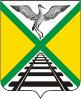 СОВЕТКод классификации источников финансирования дефицитов бюджетов Российской ФедерацииКод классификации источников финансирования дефицитов бюджетов Российской ФедерацииНаименование кода группы, подгруппы, статьи и вида источника финансирования дефицитов  бюджетовСумма ( тыс. руб.)код главного администратора источников финансирования дефицитов бюджетовкод группы, подгруппы, статьи и вида источника финансирования дефицитов бюджетовНаименование кода группы, подгруппы, статьи и вида источника финансирования дефицитов  бюджетовСумма ( тыс. руб.)1235Источники внутреннего финансирования дефицита бюджета, всего,в том числе11 709,190201 02 00 00 00 0000 000Кредиты кредитных организаций в валюте Российской Федерации9487,790201 02 00 00 00 0000 700Получение кредитов от кредитной организации в валюте Российской Федерации9487,790201 02 00 00 05 0000 710Получение кредитов от кредитных организаций бюджетами муниципальных районов в валюте Российской федерации9487,790201 02 00 00 00 0000 800Погашение кредитов, предоставленных кредитными организациями в валюте Российской Федерации0,090201 02 00 00 05 0000 810Погашение бюджетом муниципальных районов кредитов от кредитных организаций в валюте Российской Федерации 0,090201 03 00 00 00 0000 000Бюджетные кредиты от других бюджетов бюджетной системы Российской Федерации -686,390201 03 00 00 00 0000 700Получение бюджетных кредитов от других бюджетов бюджетной системы Российской Федерации в валюте Российской Федерации0,090201 03 00 00 05 0000 710Получение кредитов от других бюджетов бюджетной системы Российской Федерации бюджетом муниципального района в валюте Российской Федерации0,090201 03 00 00 00 0000 800Погашение бюджетных кредитов, полученных от других бюджетов бюджетной системы Российской Федерации в валюте Российской Федерации- 686,390201 03 00 00 05 0000 810Погашение бюджетом муниципальных районов кредитов от других бюджетов бюджетной системы Российской Федерации в валюте Российской Федерации- 686,390201 05 00 00 00 0000 000Изменение остатков средств на счетах по учету средств бюджетов2172,090201 05 00 00 00 0000 500Увеличение остатков средств бюджетов-686563,190201 05 02 00 00 0000 500Увеличение прочих остатков средств бюджетов-686563,190201 05 02 01 00 0000 510Увеличение прочих остатков денежных средств бюджетов-686563,190201 05 02 01 05 0000 510Увеличение прочих остатков денежных средств бюджетов муниципальных районов-686563,190201 05 02 01 10 0000 510Увеличение прочих остатков денежных средств бюджетов поселений0,090201 05 00 00 00 0000 600Уменьшение остатков средств бюджетов688735,190201 05 02 00 00 0000 600Уменьшение прочих остатков средств бюджетов688735,190201 05 02 01 00 0000 610Уменьшение прочих остатков денежных средств бюджетов688735,190201 05 02 01 05 0000 610Уменьшение прочих остатков денежных средств бюджетов муниципальных районов688735,190201 05 02 01 10 0000 610Уменьшение прочих остатков денежных средств бюджетов поселений0,090201 06 05 00 00 0000 000Иные источники внутреннего финансирования дефицитов бюджетов 735,790201 06 05 00 00 0000 000Бюджетные кредиты, предоставленные внутри страны в валюте Российской Федерации 735,790201 06 05 00 00 0000 500Предоставление бюджетных кредитов внутри страны в валюте Российской Федерации0,090201 06 05 01 05 0000 540Предоставление бюджетных кредитов юридическим лицам из бюджетов муниципальных районов в валюте Российской Федерации0,090201 06 05 02 05 0000 540Предоставление бюджетных кредитов другим бюджетам бюджетной системы Российской Федерации из бюджетов муниципальных районов в валюте Российской Федерации 0,090201 06 05 00 00 0000 600Возврат бюджетных кредитов, предоставленных внутри страны в валюте Российской Федерации 735,790201 06 05 01 05 0000 640Возврат бюджетных кредитов, предоставленных юридическим лицам из бюджетов муниципальных районов в валюте Российской Федерации0,090201 06 05 02 05 0000 640Возврат бюджетных кредитов, предоставленных другим бюджетам бюджетной системы российской Федерации из бюджетов муниципальных районов в валюте Российской Федерации 735,7Приложение №7к решению Совета муниципального района «Забайкальский район» от 25 декабря  2020 года №398 Код бюджетной классификации Российской ФедерацииНаименование доходовСумма (тыс. рублей)1232 02 00000 00 0000 000БЕЗВОЗМЕЗДНЫЕ ПОСТУПЛЕНИЯ ОТ ДРУГИХ БЮДЖЕТОВ БЮДЖЕТНОЙ СИСТЕМЫ РОССИЙСКОЙ ФЕДЕРАЦИИв том числе:550 861,72 02 10000 00 0000 150Дотации от других бюджетов бюджетной системы Российской Федерации83 718,02 02 15001 05 0000 150Дотации бюджетам муниципальных районов на выравнивание бюджетной обеспеченности57 636,02 02 15002 05 0000 150Дотация на поддержку мер по обеспечению сбалансированности26 082,02 02 20000 00 0000 150Субсидии бюджетам бюджетной системы Российской Федерации (межбюджетные субсидии)101 754,92 02 25027 05 0000 150Субсидии бюджетам на реализацию мероприятий государственной программы Российской Федерации "Доступная среда"1 020,22 02 25255 00 0000 150Субсидии бюджетам на благоустройство зданий государственных и муниципальных общеобразовательных организаций в целях соблюдения требований к воздушно-тепловому режиму, водоснабжению и канализации7 646,42 02 25304 05 0000 150Субсидии бюджетам муниципальных районов на организацию бесплатного горячего питания обучающихся, получающих начальное общее образование в государственных и муниципальных образовательных организациях7 891,72 02 25467 05 0000 150Субсидии бюджетам на обеспечение развития и укрепления материально-технической базы домов культуры в населенных пунктах с числом жителей до 50 тысяч человек2 696,32 02 25497 05 0000 150Субсидии бюджетам на реализацию мероприятий по обеспечению жильем молодых семей1 727,62 02 25519 05 0000 150Субсидии бюджетам на поддержку отрасли культуры10 492,62 02 25576 00 0000 150Субсидии бюджетам на обеспечение комплексного развития сельских территорий1 029,82 02 29999 05 0000 150Прочие субсидии бюджетам муниципальных районов69 250,32 02 30000 00 0000 150Субвенции бюджетам субъектов Российской Федерации и муниципальных образований332 924,22 02 30024 05 0000 150Субвенции бюджетам муниципальных районов на выполнение передаваемых полномочий субъектов Российской Федерации319 866,82 02 30027 05 0000 150Субвенции бюджетам муниципальных районов на содержание ребенка в семье опекуна и приемной семье, а также вознаграждение, причитающееся приемному родителю12 772,02 0 235469 05 0000 150Субвенции бюджетам на проведение Всероссийской переписи населения 2020 года285,42 02 40014 00 0000 150Иные межбюджетные трансферты32 464,62 02 40014 05 0000 150Межбюджетные трансферты, передаваемые бюджетам муниципальных районов из бюджетов поселений на осуществление части полномочий по решению вопросов местного значения в соответствии с заключенными соглашениями5 244,82 02 45303 05 0000 150Межбюджетные трансферты бюджетам муниципальных районов на ежемесячное денежное вознаграждение за классное руководство педагогическим работникам государственных и муниципальных общеобразовательных организаций6 679,32 02 45505 05 0000 150Межбюджетные трансферты, передаваемые бюджетам муниципальных районов на реализацию мероприятий планов социального развития центров экономического роста субъектов Российской Федерации, входящих в состав Дальневосточного федерального округа9 876,02 02 49999 05 0000 150Прочие межбюджетные трансферты, передаваемые бюджетам муниципальных районов10 664,5Приложение № 9к решению Совета муниципального района «Забайкальский район» от 25  декабря 2020 года №398Распределение  бюджетных ассигнований районного бюджета по разделам, подразделам,  целевым статьям (муниципальным программам и непрограммным направлениям деятельности),группам и подгруппам видов расходовклассификации расходов бюджетов на 2020 годНаименование показателяКоды Коды Коды Коды Сумма              (тыс. рублей)Наименование показателяРз ПРЦСРВРСумма              (тыс. рублей)Наименование показателяРз ПРЦСРВРСумма              (тыс. рублей)Общегосударственные вопросы010058 649,6Функционирование высшего должностного лица субъекта Российской Федерации и муниципального образования01021 619,5Муниципальная программа "Совершенствование муниципального управления муниципального района «Забайкальский район» на 2020-2026 годы"0102081 619,5Обеспечивающая подпрограмма010208 51 619,5Мероприятие "Обеспечение деятельности Администрации"010208 5 011 619,5Высшее должностное лицо органа местного самоуправления010208 5 01 203001 470,5Расходы на выплату персоналу в целях обеспечения выполнения функций государственными (муниципальными) органами, казенными учреждениями, органами управления государственными внебюджетными фондами010208 5 01 203001001 470,5Расходы на выплату персоналу государственных (муниципальных) органов010208 5 01 203001201 470,5Субсидия в целях софинансирования расходных обязательств бюджета муниципального района "Забайкальский район" по оплате труда работников учреждений бюджетной сферы010208 5 01 S8180149,0Расходы на выплату персоналу в целях обеспечения выполнения функций государственными (муниципальными) органами, казенными учреждениями, органами управления государственными внебюджетными фондами010208 5 01 S8180100149,0Расходы на выплату персоналу государственных (муниципальных) органов010208 5 01 S8180120149,0Функционирование законодательных (представительных) органов государственной власти и представительных органов муниципальных образований 01031 209,8Непрограммная деятельность0103771 209,8Представительный орган муниципального образования010377 0 00 204001 078,4Финансовое обеспечение выполнения функций муниципальных органов010377 0 00 204001 078,4Расходы на выплату персоналу в целях обеспечения выполнения функций государственными (муниципальными) органами, казенными учреждениями, органами управления государственными внебюджетными фондами010377 0 00 204001001 078,4Расходы на выплату персоналу государственных (муниципальных) органов010377 0 00 204001201 078,4Субсидия в целях софинансирования расходных обязательств бюджета муниципального района "Забайкальский район" по оплате труда работников учреждений бюджетной сферы010377 0 00 S8180131,4Расходы на выплату персоналу в целях обеспечения выполнения функций государственными (муниципальными) органами, казенными учреждениями, органами управления государственными внебюджетными фондами010377 0 00 S8180100131,4Расходы на выплату персоналу государственных (муниципальных) органов010377 0 00 S8180120131,4Функционирование Правительства Российской Федерации, высших  исполнительных органов государственной власти субъекта Российской Федерации, местных администраций010413 479,4Непрограммная деятельность010477183,2Осуществление переданных полномочий в соответствии с жилищном законодательством010477 0 00 48400183,2Межбюджетные трансферты010477 0 00 48400500183,2Иные межбюджетные трансферты010477 0 00 48400540183,2Муниципальная программа "Совершенствование муниципального управления муниципального района «Забайкальский район» на 2020-2026 годы"01040813 296,2Обеспечивающая подпрограмма010408 513 296,2Мероприятие "Обеспечение деятельности Администрации"010408 5 0113 296,2Финансовое обеспечение выполнения функций муниципальных органов010408 5 01 2040011 094,0Расходы на выплату персоналу в целях обеспечения выполнения функций государственными (муниципальными) органами, казенными учреждениями, органами управления государственными внебюджетными фондами010408 5 01 2040010011 094,0Расходы на выплату персоналу государственных (муниципальных) органов010408 5 01 2040012011 094,0Осуществление государственного полномочия в сфере государственного управления охранной труда010408 5 01 79206209,9Расходы на выплату персоналу в целях обеспечения выполнения функций государственными (муниципальными) органами, казенными учреждениями, органами управления государственными внебюджетными фондами010408 5 01 79206100209,9Расходы на выплату персоналу государственных (муниципальных) органов010408 5 01 79206120209,9Осуществление государственного полномочия по созданию административных комиссий в Забайкальском крае010408 5 01 792072,4Закупка товаров, работ и услуг для государственных (муниципальных) нужд010408 5 01 792072002,0Иные закупки товаров, работ и услуг для  обеспечения государственных (муниципальных) нужд010408 5 01 792072402,0Межбюджетные трансферты010408 5 01 792075000,4Субвенции010408 5 01 792075300,4Осуществление государственных полномочий в сфере государственного управления010408 5 01 79220582,3Расходы на выплату персоналу в целях обеспечения выполнения функций государственными (муниципальными) органами, казенными учреждениями, органами управления государственными внебюджетными фондами010408 5 01 79220100565,3Расходы на выплату персоналу государственных (муниципальных) органов010408 5 01 79220120565,3Закупка товаров, работ и услуг для государственных (муниципальных) нужд010408 5 01 7922020017,0Иные закупки товаров, работ и услуг для обеспечения государственных (муниципальных)нужд010408 5 01 7922024017,0Субсидия в целях софинансирования расходных обязательств бюджета муниципального района "Забайкальский район" по оплате труда работников учреждений бюджетной сферы010408 5 01 S81801 407,6Расходы на выплату персоналу в целях обеспечения выполнения функций государственными (муниципальными) органами, казенными учреждениями, органами управления государственными внебюджетными фондами010408 5 01 S81801001 407,6Расходы на выплату персоналу государственных (муниципальных) органов010408 5 01 S81801201 407,6Обеспечение деятельности финансовых, налоговых и таможенных органов и органов финансового (финансово-бюджетного) надзора01068 797,2Муниципальная программа «Управление муниципальными финансами и муниципальным долгом муниципального района «Забайкальский район» на 2020-2026 годы»0106018 797,2Мероприятие «Обеспечение деятельности Контрольно-ревизионной комиссии»010601 0 04 1 950,1Финансовое обеспечение выполнения функций муниципальных органов010601 0 04 204001 606,1Расходы на выплату персоналу в целях обеспечения выполнения функций государственными (муниципальными) органами, казенными учреждениями, органами управления государственными внебюджетными фондами010601 0 04 204001001 606,1Расходы на выплату персоналу государственных (муниципальных) органов010601 0 04 204001201 606,1Субсидия в целях софинансирования расходных обязательств бюджета муниципального района "Забайкальский район" по оплате труда работников учреждений бюджетной сферы010601 0 04 S8180344,0Расходы на выплату персоналу в целях обеспечения выполнения функций государственными (муниципальными) органами, казенными учреждениями, органами управления государственными внебюджетными фондами010601 0 04 S8180100344,0Расходы на выплату персоналу государственных (муниципальных) органов010601 0 04 S8180120344,0Мероприятие «Обеспечение деятельности Комитета по финансам муниципального района «Забайкальский район»010601 0 056 847,1Финансовое обеспечение выполнения функций муниципальных органов010601 0 05 204006 187,6Расходы на выплату персоналу в целях обеспечения выполнения функций государственными (муниципальными) органами, казенными учреждениями, органами управления государственными внебюджетными фондами010601 0 05 204001006 187,6Расходы на выплату персоналу государственных (муниципальных) органов010601 0 05 204001206 187,6Субсидия в целях софинансирования расходных обязательств бюджета муниципального района "Забайкальский район" по оплате труда работников учреждений бюджетной сферы010601 0 05 S8180519,5Расходы на выплату персоналу в целях обеспечения выполнения функций государственными (муниципальными) органами, казенными учреждениями, органами управления государственными внебюджетными фондами010601 0 05 S8180100519,5Расходы на выплату персоналу государственных (муниципальных) органов010601 0 05 S8180120519,5Финансовое обеспечение передаваемых государственных полномочий по расчету и предоставлению бюджетам поселений дотаций на выравнивание бюджетной обеспеченности010601 0 05 79205140,0Расходы на выплату персоналу в целях обеспечения выполнения функций государственными (муниципальными) органами, казенными учреждениями, органами управления государственными внебюджетными фондами010601 0 05 79205100140,0Расходы на выплату персоналу государственных (муниципальных) органов010601 0 05 79205120140,0Другие общегосударственные вопросы011333 543,7Непрограммная деятельность011377990,8Представительный орган муниципального образования011377 0 00 19302581,4Учреждения по обеспечению хозяйственного обслуживания011377 0 00 19302581,4Расходы на выплату персоналу в целях обеспечения выполнения функций государственными (муниципальными) органами, казенными учреждениями, органами управления государственными внебюджетными фондами011377 0 00 1930210030,9Расходы на выплаты персоналу казенных учреждений011377 0 00 1930211030,9Закупка товаров, работ и услуг для государственных (муниципальных) нужд011377 0 00 19302200550,0Иные закупки товаров, работ и услуг для  обеспечения государственных (муниципальных) нужд011377 0 00 19302240550,0Иные бюджетные ассигнования011377 0 00 193028000,5Уплата налогов, сборов и иных платежей011377 0 00 193028500,5Проведение Всероссийской переписи населения 2020 года011377 0 00 54690285,4Предоставление субсидий бюджетным, автономным учреждениям и иным некоммерческим организациям011377 0 00 54690600285,4Субсидии бюджетным учреждениям011377 0 00 54690610285,4Иные межбюджетные трансферты на оказание содействия и подготовке и проведении общероссийского голосования, а также информировании граждан Российской Федерации о такой подготовке и правила их предоставления011377 0 W0 09108124,0Закупка товаров, работ и услуг для государственных (муниципальных) нужд011377 0 W0 09108200124,0Иные закупки товаров, работ и услуг для  обеспечения государственных (муниципальных) нужд011377 0 W0 09108240124,0Муниципальная программа «Управление муниципальными финансами и муниципальным долгом муниципального района «Забайкальский район» на 2020-2026 годы»0113011 707,4Мероприятие «Обеспечение деятельности Контрольно-ревизионной комиссии»011301 0 04 197,1Учреждения по обеспечению хозяйственного обслуживания011301 0 04 19302197,1Расходы на выплату персоналу в целях обеспечения выполнения функций государственными (муниципальными) органами, казенными учреждениями, органами управления государственными внебюджетными фондами011301 0 04 1930210026,8Расходы на выплаты персоналу казенных учреждений011301 0 04 1930211026,8Закупка товаров, работ и услуг для государственных (муниципальных) нужд011301 0 04 19302200170,1Иные закупки товаров, работ и услуг для  обеспечения государственных (муниципальных) нужд011301 0 04 19302240170,1Иные бюджетные ассигнования011301 0 04 193028000,2Уплата налогов, сборов и иных платежей011301 0 04 193028500,2Мероприятие «Обеспечение деятельности Комитета по финансам муниципального района «Забайкальский район»011301 0 051 510,3Финансовое обеспечение выполнение функций муниципальных учреждений011301 0 05 100001 510,3Учреждения по обеспечению хозяйственного обслуживания011301 0 05 193021 510,3Расходы на выплату персоналу в целях обеспечения выполнения функций государственными (муниципальными) органами, казенными учреждениями, органами управления государственными внебюджетными фондами011301 0 05 19302100601,9Расходы на выплату персоналу казенных учреждений011301 0 05 19302110601,9Закупка товаров, работ и услуг для государственных (муниципальных) нужд011301 0 05 19302200769,5Иные закупки товаров, работ и услуг для  обеспечения государственных (муниципальных) нужд011301 0 05 19302240769,5Социальное обеспечение и иные выплаты населению011301 0 05 193023003,0Социальные выплаты гражданам, кроме публичных нормативных социальных выплат011301 0 05 193023203,0Иные бюджетные ассигнования011301 0 05 19302800135,9Исполнение судебных актов  Российской Федерации и мировых соглашений по возмещению причиненного вреда011301 0 05 1930283064,2Уплата налогов, сборов и иных платежей011301 0 05 1930285071,7Муниципальная программа «Управление муниципальной собственностью муниципального района «Забайкальский район» (2020-2026 годы)»011302114,0Мероприятие "Осуществление технической паспортизации объектов недвижимости, межевание земельных участков и постановка их на государственный кадастровый учет"011302 0 01114,0Оценка недвижимости, признание прав и регулирование отношений по муниципальной собственности011302 0 01 09002114,0Закупка товаров, работ и услуг для государственных (муниципальных) нужд011302 0 01 09002200114,0Иные закупки товаров, работ и услуг для  обеспечения государственных (муниципальных) нужд011302 0 01 09002240114,0Муниципальная программа "Развитие информационного общества и формирование электронного правительства в муниципальном районе «Забайкальский район»"011304138,5Мероприятие "Замена устаревшего компьютерного оборудования в отраслевых (функциональных) подразделениях Администрации"011304 0 05112,2Замена устаревшего компьютерного оборудования в отраслевых (функциональных) подразделениях Администрации011304 0 05 04514112,2Предоставление субсидий бюджетным, автономным учреждениям и иным некоммерческим организациям011304 0 05 04514600112,2Субсидии бюджетным учреждениям011304 0 05 04514610112,2Мероприятие "Обслуживание и приобретение расходных материалов для оргтехники"011304 0 0626,3Обслуживание и приобретение расходных материалов для оргтехники011304 0 06 0451426,3Предоставление субсидий бюджетным, автономным учреждениям и иным некоммерческим организациям011304 0 06 0451460026,3Субсидии бюджетным учреждениям011304 0 06 0451461026,3Муниципальная программа "Совершенствование муниципального управления муниципального района «Забайкальский район» на 2020-2026 годы"01130830 593,0Обеспечивающая подпрограмма011308 530 593,0Мероприятие "Обеспечение деятельности Администрации"011308 5 0130 593,0Финансовое обеспечение выполнение функций муниципальных учреждений011308 5 01 1000028 139,8Учреждения по обеспечению хозяйственного обслуживания011308 5 01 1930228 139,8Расходы на выплату персоналу в целях обеспечения выполнения функций государственными (муниципальными) органами, казенными учреждениями, органами управления государственными внебюджетными фондами011308 5 01 193021004 078,0Расходы на выплату персоналу казенных учреждений011308 5 01 193021104 078,0Закупка товаров, работ и услуг для государственных (муниципальных) нужд011308 5 01 193022001 261,6Иные закупки товаров, работ и услуг для  обеспечения государственных (муниципальных) нужд011308 5 01 193022401 261,6Иные бюджетные ассигнования011308 5 01 1930280028,2Уплата налогов, сборов и иных платежей011308 5 01 1930285028,2Предоставление субсидий бюджетным, автономным учреждениям и иным некоммерческим организациям011308 5 01 1930260022 772,0Субсидии бюджетным учреждениям011308 5 01 1930261022 772,0Оплата коммунальных услуг за счет дотации на поддержку мер по обеспечению сбалансированности (обеспечение деятельности Администрации)011308 5 01 08050378,7Предоставление субсидий бюджетным, автономным учреждениям и иным некоммерческим организациям011308 5 01 08050600378,7Субсидии бюджетным учреждениям011308 5 01 08050610378,7Субсидия в целях софинансирования расходных обязательств бюджета муниципального района "Забайкальский район" по оплате труда работников учреждений бюджетной сферы011308 5 01 S8180575,0Расходы на выплату персоналу в целях обеспечения выполнения функций государственными (муниципальными) органами, казенными учреждениями, органами управления государственными внебюджетными фондами011308 5 01 S8180100575,0Расходы на выплату персоналу государственных (муниципальных) органов011308 5 01 S8180120575,0Субсидия в целях софинансирования расходных обязательств бюджета муниципального района "Забайкальский район" по оплате труда работников учреждений бюджетной сферы011308 5 01 S81801 499,5Предоставление субсидий бюджетным, автономным учреждениям и иным некоммерческим организациям011308 5 01 S81806001 499,5Субсидии бюджетным учреждениям011308 5 01 S81806101 499,5Национальная безопасность и правоохранительная деятельность03007 222,7Защита населения и территории от  чрезвычайных ситуаций природного и техногенного характера, гражданская оборона03097 053,7Муниципальная программа "Совершенствование муниципального управления муниципального района «Забайкальский район» на 2020-2026 годы"0309084 183,6Обеспечивающая подпрограмма030908 54 183,6Мероприятие "Обеспечение деятельности Администрации"030908 5 014 183,6Финансовое обеспечение выполнение функций муниципальных учреждений030908 5 01 100004 021,2Учреждения по обеспечению хозяйственного обслуживания030908 5 01 193004 021,2Предоставление субсидий бюджетным, автономным учреждениям и иным некоммерческим организациям030908 5 01 193026004 021,2Субсидии бюджетным учреждениям030908 5 01 193026104 021,2Субсидия в целях софинансирования расходных обязательств бюджета муниципального района "Забайкальский район" по оплате труда работников учреждений бюджетной сферы030908 5 01 S8180162,4Предоставление субсидий бюджетным, автономным учреждениям и иным некоммерческим организациям030908 5 01 S8180600162,4Субсидии бюджетным учреждениям030908 5 01 S8180610162,4Муниципальная программа "Защита населения и территорий от чрезвычайных ситуаций, обеспечение пожарной безопасности и безопасности людей на водных объектах на 2020-2026 годы"030913290,4Мероприятие "Формирование постоянного резерва ГСМ для разрешения возникающих вопросов по ликвидации ЧС и обеспечения пожарной безопасности в районе"030913 0 02136,4Формирование постоянного резерва ГСМ для разрешения возникающих вопросов по ликвидации ЧС и обеспечения пожарной безопасности в районе030913 0 02 04515136,4Закупка товаров, работ и услуг для государственных (муниципальных) нужд030913 0 02 04515600136,4Иные закупки товаров, работ и услуг для обеспечения государственных  (муниципальных) нужд030913 0 02 04515610136,4Мероприятие "Участие в предупреждении и ликвидации последствий чрезвычайных ситуаций в границах поселений"030913 0 03154,0Участие в предупреждении и ликвидации последствий чрезвычайных ситуаций в границах поселений030913 0 03 04515154,0Закупка товаров, работ и услуг для государственных (муниципальных) нужд030913 0 03 0451560054,4Иные закупки товаров, работ и услуг для обеспечения государственных  (муниципальных) нужд030913 0 03 0451561054,4Межбюджетные трансферты030913 0 03 4218050099,6Иные межбюджетные трансферты030913 0 03 4218054099,6Непрограммная деятельность0309772579,7Резервные фонды исполнительных органов государственной власти субъекта Российской Федерации030977 0 00 007042579,7Межбюджетные трансферты030977 0 00 007045002579,7Иные межбюджетные трансферты030977 0 00 007045402579,7Другие вопросы в области национальной безопасности и правоохранительной деятельности0314169,0Муниципальная программа "Профилактика терроризма и экстремизма, а также минимизация и (или) ликвидация последствий проявлений терроризма и экстремизма, а также противодействия идеологии терроризма на территории муниципального района "Забайкальский район" на 2020-2026 годы"03141540,0Мероприятие " Укрепление и культивирование в молодежной среде атмосферы межэтнического согласия и толерантности. (Ежегодное участие в проведении спортивных мероприятий посвященных Дню солидарности - 03 сентября"031415 0 0540,0Укрепление и культивирование в молодежной среде атмосферы межэтнического согласия и толерантности.031415 0 05 0452040,0Закупка товаров, работ и услуг для государственных (муниципальных) нужд031415 0 05 0452020040,0Иные закупки товаров, работ и услуг для обеспечения государственных  (муниципальных) нужд031415 0 05 0452024040,0Непрограммная деятельность031477129,0Учреждения по обеспечению хозяйственного обслуживания031477 0 00 19302129,0Закупка товаров, работ и услуг для государственных (муниципальных) нужд031477 0 00 19302200129,0Иные закупки товаров, работ и услуг для обеспечения государственных  (муниципальных) нужд031477 0 00 19302240129,0Национальная  экономика040049 711,9Сельское хозяйство и рыболовство0405200,0Муниципальная программа "Развитие сельского хозяйства и регулирование рынков сельскохозяйственной продукции, сырья и продовольствия (2020-2026 годы)"040506200,0Мероприятие "Поддержка сельскохозяйственных товаропроизводителей посредством предоставления субсидий на приобретение элитных семян, семян первой репродукции"040506 0 02 7,4Поддержка сельскохозяйственных товаропроизводителей посредством предоставления субсидий на приобретение элитных семян, семян первой репродукции040506 0 02 045217,4Иные бюджетные ассигнования040506 0 02 045218007,4Субсидии юридическим лицам (кроме некоммерческих организаций), индивидуальным предпринимателям, физическим лицам-производителям товаров, работ, услуг040506 0 02 045218107,4Мероприятие "Поддержка сельскохозяйственных товаропроизводителей посредством предоставления субсидий на возмещение части стоимости при покупке тракторов, комбайнов, кормоуборочной, кормодобывающей техники, зернотокового оборудования, ворохоочистительных машин, опрыскивателей для химической обработки зерновых культур"040506 0 03192,6Поддержка сельскохозяйственных товаропроизводителей посредством предоставления субсидий на возмещение части стоимости при покупке тракторов, комбайнов, кормоуборочной, кормодобывающей техники, зернотокового оборудования, ворохоочистительных машин, опрыскивателей для химической обработки зерновых культур"040506 0 03 04506192,6Иные бюджетные ассигнования040506 0 03 04506800192,6Субсидии юридическим лицам (кроме некоммерческих организаций), индивидуальным предпринимателям, физическим лицам-производителям товаров, работ, услуг040506 0 03 04506810192,6Дорожное хозяйство (дорожные фонды)040949 501,9Муниципальная программа "Развитие транспортной системы муниципального района "Забайкальский район"04091449 501,9Подпрограмма "Развитие дорожного хозяйства муниципального района "Забайкальский район"040914 349 501,9Мероприятие "Ремонт дорожного покрытия автодорог в сельских поселениях района"040914 3 01 42 229,9Предоставление субсидий бюджетным, автономным учреждениям и иным некоммерческим организациям040914 3 01 045176004 832,3Субсидии бюджетным учреждениям040914 3 01 045176104 832,3Межбюджетные трансферты040914 3 01 045175004 516,4Иные межбюджетные трансферты040914 3 01 045175404 516,4Строительство, реконструкцию, капитальных ремонт и ремонт автомобильных дорог общего пользования местного назначения и искусственных сооружений на них (включая разработку проектной документации и проведение необходимых экспертиз)040914 3 01 S431732 881,2Межбюджетные трансферты040914 3 01 S431750032 881,2Субсидия 040914 3 01 S431752032 881,2Мероприятие "Ремонт дорожного покрытия автодорог в городском поселении "Забайкальское"040914 3 057 272,0Строительство и ремонт автомобильных дорог местного значения в рамках реализации мероприятий Плана социального развития центров экономического роста Забайкальского края040914 3 05 5505М7 272,0Межбюджетные трансферты040914 3 05 5505М5007 272,0Иные межбюджетные трансферты040914 3 05 5505М5407 272,0Другие вопросы в области национальной экономики041210,0Муниципальная программа "Развитие малого и среднего предпринимательства на территории муниципального района «Забайкальский район»" на 2020-2026 годы"04122110,0Мероприятие "Предоставление грантов субъектам малого и среднего предпринимательства, проведение конкурсов, семинаров, выставок, тренингов, круглых столов с участием субъектов малого и среднего предпринимательства"041221 2 01 10,0Предоставление грантов субъектам малого и среднего предпринимательства, проведение конкурсов, семинаров, выставок, тренингов, круглых столов с участием субъектов малого и среднего предпринимательства041221 2 01 0450110,0Закупка товаров, работ и услуг для государственных (муниципальных) нужд041221 2 01 0450120010,0Иные закупки товаров, работ и услуг для  обеспечения государственных (муниципальных) нужд041221 2 01 0450124010,0Жилищно-коммунальное хозяйство050019 362,6Жилищное хозяйство05013 458,0Муниципальная программа "Муниципальное регулирование территориального развития муниципального района «Забайкальский район»"0501103 458,0Капитальный ремонт кровли многоквартирных домов на ст. Арабатук сельского поселения "Красновеликанское" (д.№ 8а,8б,8в,8г,8д)050110 4 07 782003 458,0Межбюджетные трансферты050110 4 07 782005003 458,0Иные межбюджетные трансферты050110 4 07 782005403 458,0Коммунальное хозяйство050211 106,4Муниципальная программа "Муниципальное регулирование территориального развития муниципального района «Забайкальский район»"05021011 106,4Подпрограмма "Модернизация объектов коммунальной инфраструктуры"050210 211 106,4Мероприятие "Реализация мер по модернизации объектов коммунальной инфраструктуры"050210 2 0111 106,4Модернизация объектов теплоэнергетики и капитальный ремонт объектов коммунальной инфраструктуры, находящихся в муниципальной собственности050210 2 01 S490510 550,9Межбюджетные трансферты050210 2 01 S49055008 993,1Субсидия 050210 2 01 S49055208 993,1Предоставление субсидий бюджетным, автономным учреждениям и иным некоммерческим организациям050210 2 01 S49056001 557,8Субсидии бюджетным учреждениям050210 2 01 S49056101 557,8Осуществление переданных полномочий по организации в границах поселений тепло-, и водоснабжения населения, водоотведения, снабжения населения топливом  050210 2 01 04510555,5Межбюджетные трансферты050210 2 01 04510500555,5Иные межбюджетные трансферты050210 2 01 04510540555,5Благоустройство05034 798,2Муниципальная программа "Комплексное развитие сельских территорий (2020-2026 годы)"0503071 143,0Мероприятие "Реализация проектов по благоустройству сельских территорий"050307 0 031 143,0Реализация мероприятий по комплексному развитию сельских территорий050307 0 03L57601 143,0Предоставление субсидий бюджетным, автономным учреждениям и иным некоммерческим организациям050307 0 03L57606001 143,0Субсидии бюджетным учреждениям050307 0 03L57606101 143,0Муниципальная программа "Муниципальное регулирование территориального развития муниципального района «Забайкальский район»"0503103 152,0Мероприятие "Благоустройство центральной площади"050310 4 05 3 152,0Благоустройство центральной площади050310 4 05 782003 152,0Предоставление субсидий бюджетным, автономным учреждениям и иным некоммерческим организациям050310 4 05 782006003 152,0Субсидии бюджетным учреждениям050310 4 05 782006103 152,0Непрограммная деятельность050377503,2Осуществление переданных полномочий по организации сбора и вывоза бытовых отходов050377 0 00 46004251,6Межбюджетные трансферты050377 0 00 46004500251,6Иные межбюджетные трансферты050377 0 00 46004540251,6Осуществление переданных полномочий по организации ритуальных услуг и содержание мест захоронения050377 0 00 46005251,6Межбюджетные трансферты050377 0 00 46005500251,6Иные межбюджетные трансферты050377 0 00 46005540251,6Охрана окружающей среды06002 525,2Другие вопросы в области охраны окружающей среды06052 525,2Муниципальная программа "Муниципальное регулирование территориального развития муниципального района «Забайкальский район»"0605102 525,2Подпрограмма «Территориальное планирование и обеспечение градостроительной деятельности»060510 42 525,2Мероприятие "Ликвидация мест несанкционированного размещения отходов"060510 4 062 525,2Реализация мероприятий по ликвидации мест несанкционированного размещения отходов 060510 4 06 S72642 525,2Межбюджетные трансферты060510 4 06 S72645002 474,7Иные межбюджетные трансферты060510 4 06 S72645402 474,7Предоставление субсидий бюджетным, автономным учреждениям и иным некоммерческим организациям060510 4 06 S726460050,5Субсидии бюджетным учреждениям060510 4 06 S726461050,5Образование0700481 291,0Дошкольное образование0701127 301,6Муниципальная программа "Развитие дошкольного образования в муниципальном районе «Забайкальский район»(2020-2026 годы)"070117127 301,6Мероприятие "Реализация основных общеобразовательных программ дошкольного образования"070117 1 01126 784,9Финансовое обеспечение выполнение функций муниципальных учреждений070117 1 01 1000027 660,6Муниципальные дошкольные образовательные учреждения070117 1 01 1420027 660,6Предоставление субсидий бюджетным, автономным учреждениям и иным некоммерческим организациям070117 1 01 1420060027 660,6Субсидии бюджетным учреждениям070117 1 01 1420061027 660,6Обеспечение государственных гарантий реализации прав на получение общедоступного и бесплатного дошкольного образования в муниципальных дошкольных образовательных организациях, общедоступного и бесплатного дошкольного, начального общего, основного общего, среднего общего образования в муниципальных общеобразовательных организациях, обеспечение дополнительного образования детей в муниципальных общеобразовательных организациях070117 1 01 7120189 130,5Предоставление субсидий бюджетным, автономным учреждениям и иным некоммерческим организациям070117 1 01 7120160089 130,5Субсидии бюджетным учреждениям070117 1 01 7120161089 130,5Оплата коммунальных услуг за счет дотации на поддержку мер по обеспечению сбалансированности (дошкольное образование)070117 1 01 080503 217,4Предоставление субсидий бюджетным, автономным учреждениям и иным некоммерческим организациям070117 1 01 080506003 217,4Субсидии бюджетным учреждениям070117 1 01 080506103 217,4Софинансирование расходных обязательств бюджета муниципального района "Забайкальский район" по оплате труда работников учреждений бюджетной сферы070117 1 01 S81806 776,4Предоставление субсидий бюджетным, автономным учреждениям и иным некоммерческим организациям070117 1 01 S81806006 776,4Субсидии бюджетным учреждениям070117 1 01 S81806106 776,4Мероприятие "Проведение текущего ремонта зданий и сооружений муниципальных дошкольных образовательных учреждений070117 1 03367,0Финансовое обеспечение выполнение функций муниципальных учреждений070117 1 03 10000367,0Муниципальные дошкольные образовательные учреждения070117 1 03 14200367,0Предоставление субсидий бюджетным, автономным учреждениям и иным некоммерческим организациям070117 1 03 14200600367,0Субсидии бюджетным учреждениям070117 1 03 14200610367,0Мероприятие "Проведение оздоровления детей"070117 1 05149,7Финансовое обеспечение выполнение функций муниципальных учреждений070117 1 05 10000149,7Муниципальные дошкольные образовательные учреждения070117 1 05 14200149,7Предоставление субсидий бюджетным, автономным учреждениям и иным некоммерческим организациям070117 1 05 14200600149,7Субсидии бюджетным учреждениям070117 1 05 14200610149,7Общее образование0702319 640,8Муниципальная программа "Развитие общего образования в муниципальном районе "Забайкальский район" (2020-2026 годы)"070218319 640,8Мероприятие "Обеспечение государственных гарантий реализации прав на получение услуг общего образования"070218 2 01298 434,7Финансовое обеспечение выполнение функций муниципальных учреждений070218 2 01 1000053 647,0Муниципальные общеобразовательные учреждения070218 2 01 1421053 647,0Предоставление субсидий бюджетным, автономным учреждениям и иным некоммерческим организациям070218 2 01 1421060053 647,0Субсидии бюджетным учреждениям070218 2 01 1421061036 630,2Субсидии автономным учреждениям070218 2 01 1421062017 016,8Ежемесячное денежное вознаграждение за классное руководство педагогическим работникам государственных и муниципальных общеобразовательных организаций070218 2 01 530306 679,2Предоставление субсидий бюджетным, автономным учреждениям и иным некоммерческим организациям070218 2 01 530306006 679,2Субсидии бюджетным учреждениям070218 2 01 530306104 648,1Субсидии автономным учреждениям070218 2 01 530306202 031,1Обеспечение государственных гарантий реализации прав на получение общедоступного и бесплатного дошкольного образования в муниципальных дошкольных образовательных организациях, общедоступного и бесплатного дошкольного, начального общего, основного общего, среднего общего образования в муниципальных общеобразовательных организациях, обеспечение дополнительного образования детей в муниципальных общеобразовательных организациях070218 2 01 71201215 918,5Предоставление субсидий бюджетным, автономным учреждениям и иным некоммерческим организациям070218 2 01 71201600215 918,5Субсидии бюджетным учреждениям070218 2 01 71201610145 659,5Субсидии автономным учреждениям070218 2 01 7120162070 259,0Обеспечение выплат районных коэффициентов и процентных надбавок за стаж работы в районах Крайнего Севера и приравненных к ним местностях, а также остальных районах Севера, где установлены районные коэффициенты к ежемесячному денежному вознаграждению, за 070218 2 01 71030890,6Предоставление субсидий бюджетным, автономным учреждениям и иным некоммерческим организациям070218 2 01 71030600890,6Субсидии бюджетным учреждениям070218 2 01 71030610619,8Субсидии автономным учреждениям070218 2 01 71030620270,8Оплата коммунальных услуг за счет дотации на поддержку мер по обеспечению сбалансированности (общее образование)070218 2 01 0805011 804,3Предоставление субсидий бюджетным, автономным учреждениям и иным некоммерческим организациям070218 2 01 0805060011 804,3Субсидии бюджетным учреждениям070218 2 01 080506109 650,1Субсидии автономным учреждениям070218 2 01 080506202 154,2Субсидия в целях софинансирования расходных обязательств бюджета муниципального района "Забайкальский район" по оплате труда работников учреждений бюджетной сферы070218 2 01 S81809 495,1Предоставление субсидий бюджетным, автономным учреждениям и иным некоммерческим организациям070218 2 01 S81806009 495,1Субсидии бюджетным учреждениям070218 2 01 S81806107 505,5Субсидии автономным учреждениям070218 2 01 S81806201 989,6Мероприятие "Организация обеспечения бесплатным питанием детей из малоимущих семей, обучающихся в муниципальных общеобразовательных организациях"070218 2 024 705,7Обеспечение бесплатным питанием детей из малоимущих семей, обучающихся в муниципальных общеобразовательных организациях Забайкальского края070218 2 02 712184 705,7Предоставление субсидий бюджетным, автономным учреждениям и иным некоммерческим организациям070218 2 02 712186004 705,7Субсидии бюджетным учреждениям070218 2 02 712186103 802,2Субсидии автономным учреждениям070218 2 02 71218620903,5Мероприятие "Создание современной образовательной инфраструктуры организаций общего образования» (текущий ремонт)"070218 2 03515,2Финансовое обеспечение выполнение функций муниципальных учреждений070218 2 03 10000515,2Муниципальные общеобразовательные учреждения070218 2 03 14210515,2Предоставление субсидий бюджетным, автономным учреждениям и иным некоммерческим организациям070218 2 03 14210600515,2Субсидии бюджетным учреждениям070218 2 03 14210610341,2Субсидии автономным учреждениям070218 2 03 14210620174,0Мероприятие "Проведение капитального ремонта зданий и сооружений образовательных организаций, достигших высокой степени износа"070218 2 048 014,0Проведение капитального ремонта зданий и сооружений образовательных организаций, достигших высокой степени износа070218 2 04 14210291,0Предоставление субсидий бюджетным, автономным учреждениям и иным некоммерческим организациям070218 2 04 14210600291,0Субсидии бюджетным учреждениям070218 2 04 14210610291,0Реализация мероприятий по благоустройству зданий государственных и муниципальных общеобразовательных организаций в целях соблюдения требований к воздушно-тепловому режиму, водоснабжению и канализации070218 2 04 L25507 723,0Предоставление субсидий бюджетным, автономным учреждениям и иным некоммерческим организациям070218 2 04 L25506007 723,0Субсидии бюджетным учреждениям070218 2 04 L25506107 723,0Мероприятие "Организация бесплатного горячего питания обучающихся, получающих начальное общее образование в государственных и муниципальных образовательных организациях"070218 2 167 971,2Создание условий по организации бесплатного горячего питания обучающихся, получающих начальное общее образование в муниципальных образовательных организациях070218 2 16 7144425,9Предоставление субсидий бюджетным, автономным учреждениям и иным некоммерческим организациям070218 2 16 7144460025,9Субсидии бюджетным учреждениям070218 2 16 7144461025,9Организация бесплатного горячего питания обучающихся, получающих начальное общее образование в государственных и муниципальных образовательных организациях070218 2 16 L3040 7 945,3Предоставление субсидий бюджетным, автономным учреждениям и иным некоммерческим организациям070218 2 16 L3040 6007 945,3Субсидии бюджетным учреждениям070218 2 16 L3040 6104 279,9Субсидии автономным учреждениям070218 2 16 L3040 6203 665,4Дополнительное образование детей070328 110,0Муниципальная программа "Развитие дополнительного образования муниципального района "Забайкальский район" (2020-2026 годы)"07031928 110,0Мероприятие "Организация предоставления услуг дополнительного образования детей"070319 3 0124 269,0Финансовое обеспечение выполнение функций муниципальных учреждений070319 3 01 1000017 989,6Муниципальные учреждения дополнительного образования070319 3 01 1423017 989,6Предоставление субсидий бюджетным, автономным учреждениям и иным некоммерческим организациям070319 3 01 1423060017 989,6Субсидии бюджетным учреждениям070319 3 01 1423061017 989,6Оплата коммунальных услуг за счет дотации на поддержку мер по обеспечению сбалансированности (дополнительное образование)070319 3 01 080502 239,0Предоставление субсидий бюджетным, автономным учреждениям и иным некоммерческим организациям070319 3 01 080506002 239,0Субсидии бюджетным учреждениям070319 3 01 080506102 239,0Реализация Закона Забайкальского края  "Об отдельных вопросах в сфере образования" в части увеличения тарифной ставки (должностного оклада) на 25 процентов в поселках городского типа (рабочих поселках) (кроме  педагогических работников муниципальных общеобразовательных учреждений)070319 3 01 S11011 313,2Предоставление субсидий бюджетным, автономным учреждениям и иным некоммерческим организациям070319 3 01 S11016001 313,2Субсидии бюджетным учреждениям070319 3 01 S11016101 313,2Субсидия в целях софинансирования расходных обязательств бюджета муниципального района "Забайкальский район" по оплате труда работников учреждений бюджетной сферы070319 3 01 S81802 727,2Предоставление субсидий бюджетным, автономным учреждениям и иным некоммерческим организациям070319 3 01 S81806002 727,2Субсидии бюджетным учреждениям070319 3 01 S81806102 727,2Мероприятие "Проведение текущего ремонта зданий и сооружений МУДО"070319 3 0333,0Финансовое обеспечение выполнение функций муниципальных учреждений070319 3 03 1000033,0Муниципальные учреждения дополнительного образования070319 3 03 1423033,0Предоставление субсидий бюджетным, автономным учреждениям и иным некоммерческим организациям070319 3 03 1423060033,0Субсидии бюджетным учреждениям070319 3 03 1423061033,0Мероприятие "Обеспечение функционирования модели персонифицированного финансирования дополнительного образования детей"070319 3 063808,0Обеспечение функционирования модели персонифицированного финансирования дополнительного образования детей070319 3 06 142302994,7Муниципальные учреждения дополнительного образования070319 3 06 142302994,7Предоставление субсидий бюджетным, автономным учреждениям и иным некоммерческим организациям070319 3 06 142306002994,7Субсидии бюджетным учреждениям070319 3 06 142306102994,7Субсидия в целях софинансирования расходных обязательств бюджета муниципального района "Забайкальский район" по оплате труда работников учреждений бюджетной сферы070319 3 06 S8180813,3Предоставление субсидий бюджетным, автономным учреждениям и иным некоммерческим организациям070319 3 06 S8180600813,3Субсидии бюджетным учреждениям070319 3 06 S8180610813,3Молодежная политика 07073 579,3Муниципальная программа "Развитие дополнительного образования муниципального района "Забайкальский район" (2020-2026 годы)"0707193 579,3Мероприятие "Обеспечение комплекса мероприятий по организации отдыха и оздоровления детей"070719 3 053 579,3Финансовое обеспечение выполнение функций муниципальных учреждений070719 3 05 100001 922,4Муниципальные общеобразовательные учреждения070719 3 05 1421084,6Предоставление субсидий бюджетным, автономным учреждениям и иным некоммерческим организациям070719 3 05 1421060084,6Субсидии бюджетным учреждениям070719 3 05 1421061075,4Субсидии автономным учреждениям070719 3 05 142106209,2Муниципальные учреждения дополнительного образования070719 3 05 143201 837,8Предоставление субсидий бюджетным, автономным учреждениям и иным некоммерческим организациям070719 3 05 143206001 837,8Субсидии бюджетным учреждениям070719 3 05 143206101 837,8Субсидия в целях софинансирования расходных обязательств бюджета муниципального района "Забайкальский район" по оплате труда работников учреждений бюджетной сферы070719 3 05 S8180217,5Предоставление субсидий бюджетным, автономным учреждениям и иным некоммерческим организациям070719 3 05 S8180600217,5Субсидии бюджетным учреждениям070719 3 05 S8180610217,5Реализация переданных полномочий по обеспечению отдыха, организации и обеспечению оздоровления детей в каникулярное время в муниципальных организациях отдыха детей и их оздоровлениях070719 3 05 714321 439,4Муниципальные учреждения дополнительного образования070719 3 05 714321 439,4Предоставление субсидий бюджетным, автономным учреждениям и иным некоммерческим организациям070719 3 05 714326001 439,4Субсидии бюджетным учреждениям070719 3 05 714326101 282,9Субсидии автономным учреждениям070719 3 05 71432620156,5Другие вопросы в области образования07092 659,3Муниципальная программа "Развитие дошкольного образования в муниципальном районе «Забайкальский район»(2020-2026 годы)"0709179,6Мероприятие "Осуществление государственных полномочий в области образования"070917 1 099,6Предоставление субсидий бюджетным, автономным учреждениям и иным некоммерческим организациям070917 1 09 792306009,6Субсидии бюджетным учреждениям070917 1 09 792306109,6Муниципальная программа "Развитие общего образования в муниципальном районе "Забайкальский районе" (2020-2026 годы)"070918141,9Мероприятие «Организация мероприятий с детьми»070918 2 05141,9Мероприятия в области образования070918 2 05 04512141,9Закупка товаров, работ и услуг для государственных (муниципальных) нужд070918 2 05 04512200141,9Иные закупки товаров, работ и услуг для обеспечения государственных  (муниципальных) нужд070918 2 05 04512240141,9Муниципальная программа "Развитие дополнительного образования муниципального района "Забайкальский район" (2020-2026 годы)"07091937,5Мероприятие «Организация мероприятий с детьми»070919 3 0437,5Мероприятия в области образования070919 3 04 0451237,5Закупка товаров, работ и услуг для государственных (муниципальных) нужд070919 3 04 0451220037,5Иные закупки товаров, работ и услуг для обеспечения государственных  (муниципальных) нужд070919 3 04 0451224037,5Муниципальная программа "Развитие общего образования в муниципальном районе "Забайкальский районе" (2020-2026 годы)"07091854,0Мероприятие "Обеспечение государственных гарантий реализации прав на получение услуг общего образования"070918 2 0136,0Единая субвенция в области образования070918 2 01 7923036,0Государственные полномочия по администрированию детей инвалидов070918 2 01 7923036,0Закупка товаров, работ и услуг для государственных (муниципальных) нужд070918 2 01 7923020036,0Иные закупки товаров, работ и услуг для обеспечения государственных  (муниципальных) нужд070918 2 01 7923024036,0Мероприятие "Осуществление государственных полномочий в области образования"070918 2 1518,0Предоставление субсидий бюджетным, автономным учреждениям и иным некоммерческим организациям070918 2 15 7923060018,0Субсидии бюджетным учреждениям070918 2 15 7923061015,1Субсидии автономным учреждениям070918 2 15 792306202,9Муниципальная программа "Социальная адаптация детей-сирот и детей, оставшихся без попечения родителей, а также лиц из числа детей-сирот и детей, оставшихся без попечения родителей" на 2020-2026гг."0709202 416,3Мероприятие "Предоставление мер социальной поддержки детям-сиротам и детям, оставшимся без попечения родителей"070920 4 062 416,3Администрирование государственного полномочия по организации и осуществлению деятельности по опеке и попечительству над несовершеннолетними070920 4 06 792112 416,3Расходы на выплату персоналу в целях обеспечения выполнения функций государственными (муниципальными) органами, казенными учреждениями, органами управления государственными внебюджетными фондами070920 4 06 792111002 363,8Расходы на выплату персоналу государственных (муниципальных) органов070920 4 06 792111202 363,8Закупка товаров, работ и услуг для государственных (муниципальных) нужд070920 4 06 7921120052,5Иные закупки товаров, работ и услуг для обеспечения государственных  (муниципальных) нужд070920 4 06 7921124052,5Культура, кинематография080020 045,0Муниципальная программа "Развитие культуры муниципального района «Забайкальский район» (2020-2026 годы)"08010520 045,0Мероприятие "Проведение культурно-массовых мероприятий"080105 0 0169,2Проведение мероприятий в области культуры080105 0 01 0450269,2Закупка товаров, работ и услуг для государственных (муниципальных) нужд080105 0 01 0450260069,2Иные закупки товаров, работ и услуг для  обеспечения государственных (муниципальных) нужд080105 0 01 0450261069,2Мероприятие "Сохранение объектов культурного наследия"080105 0 0284,0Сохранение объектов культурного наследия080105 0 02 4400084,0Межбюджетные трансферты080105 0 02 4400050084,0Иные межбюджетные трансферты080105 0 02 4400054084,0Организация библиотечного обслуживания населения, комплектование и обеспечение сохранности библиотечных фондов библиотек поселениям муниципального района «Забайкальский район»080105 0 03 3 911,8Организация библиотечного обслуживания населения, комплектование и обеспечение сохранности библиотечных фондов библиотек 080105 0 03 144203 132,8Предоставление субсидий бюджетным, автономным учреждениям и иным некоммерческим организациям080105 0 03 144206003 132,8Субсидии бюджетным учреждениям080105 0 03 144206103 132,8Оплата коммунальных услуг за счет дотации на поддержку мер по обеспечению сбалансированности (культура)080105 0 03 08050206,1Предоставление субсидий бюджетным, автономным учреждениям и иным некоммерческим организациям080105 0 03 08050600206,1Субсидии бюджетным учреждениям080105 0 03 08050610206,1Субсидия в целях софинансирования расходных обязательств бюджета муниципального района "Забайкальский район" по оплате труда работников учреждений бюджетной сферы080105 0 03 S8180572,9Предоставление субсидий бюджетным, автономным учреждениям и иным некоммерческим организациям080105 0 03 S8180600572,9Субсидии бюджетным учреждениям080105 0 03 S8180610572,9Мероприятие " Комплексные мероприятия, направленные на создание и модернизацию учреждений культурно-досугового типа в сельской местности, включая обеспечение инфраструктуры ( в том числе строительство, реконструкцию и капитальный ремонт зданий), приобретение оборудования для оснащения учреждений и привлечение специалистов культурно-досуговой деятельности в целях обеспечения доступа к культурным ценностям и творческой самореализации жителей сельской местности"080105 0 054 935,2Комплексные мероприятия, направленные на создание и модернизацию учреждений культурно-досугового типа в сельской местности, включая обеспечение инфраструктуры (в том числе строительство, реконструкцию и капитальный ремонт зданий), приобретение оборудования для оснащения учреждений и привлечение специалистов культурно-досуговой деятельности в целях обеспечения доступа к культурным ценностям и творческой самореализации жителей сельской местности080105 0 05 440002 211,7Межбюджетные трансферты080105 0 05 440005002 211,7Иные межбюджетные трансферты080105 0 05 440005402 211,7Субсидия на поддержку отрасли культуры и государственную поддержку отрасли культуры080105 0 05 L46702 723,5Межбюджетные трансферты080105 0 05 L46705002 723,5Субсидия 080105 0 05 L46705202 723,5Мероприятие "Поддержка отрасли культуры и государственная поддержка отрасли культуры"080105 0 А111 044,8Мероприятие "Поддержка отрасли культуры и государственная поддержка отрасли культуры"080105 0 А111 044,8Субсидия на поддержку отрасли культуры и государственную поддержку отрасли культуры080105 0 А1 5519011 044,8Межбюджетные трансферты080105 0 А1 551905005 400,5Субсидия 080105 0 А1 551905205 400,5Предоставление субсидий бюджетным, автономным учреждениям и иным некоммерческим организациям080105 0 А1 551906005 644,3Субсидии бюджетным учреждениям080105 0 А1 551906105 644,3Социальная политика100020 389,5Пенсионное обеспечение10012 468,2Непрограммная деятельность1001772 468,2Доплаты к пенсиям муниципальных служащих100177 0 00 049102 468,2Социальное обеспечение и иные выплаты населению100177 0 00 049103002 468,2Публичные нормативные социальные выплаты гражданам100177 0 00 049103102 468,2Социальное обеспечение население100321,6Непрограммная деятельность10037721,6Осуществление государственных полномочий по организации социальной поддержки отдельных категорий граждан путем обеспечения льготного проезда на городском и пригородном пассажирском транспорте общего пользования (кроме воздушного и железнодорожного)100377 0 00 7450521,6Закупка товаров, работ и услуг для государственных (муниципальных) нужд100377 0 00 7450520021,6Иные закупки товаров, работ и услуг для обеспечения государственных  (муниципальных) нужд100377 0 00 7450524021,6Охрана семьи и детства100415 930,2Подпрограмма "Обеспечение жильем молодых семей"100410 1 1 871,1Мероприятие "Предоставление молодым семьям социальных выплат на приобретение жилья или строительство индивидуального жилого дома"100410 1 01 1871,1Предоставление социальных выплат молодым семьям на приобретение жилья или строительство индивидуального жилого дома100410 1 01 L49701871,1Социальное обеспечение и иные выплаты населению100410 1 01 L49703001871,1Социальные выплаты гражданам, кроме публичных нормативных социальных выплат100410 1 01 L49703201871,1Муниципальная программа "Развитие дошкольного образования в муниципальном районе «Забайкальский район»(2020-2026 годы)"100417445,0Мероприятие "Выплата компенсации части платы, взимаемой с родителей (законных представителей) за присмотр и уход за детьми, осваивающими образовательные программы дошкольного образования в образовательных организациях100417 1 04 445,0Предоставление компенсации части платы, взимаемой с родителей (законных представителей) за присмотр и уход за детьми, осваивающими образовательные программы дошкольного образования в образовательных организациях100417 1 04 71230445,0Закупка товаров, работ и услуг для государственных (муниципальных) нужд100417 1 04 712302004,6Иные закупки товаров, работ и услуг для обеспечения государственных  (муниципальных) нужд100417 1 04 712302404,6Социальное обеспечение и иные выплаты населению100417 1 04 71230300440,4Социальные выплаты гражданам, кроме публичных нормативных социальных выплат100417 1 04 71230320440,4Муниципальная программа "Развитие общего образования в муниципальном районе "Забайкальский район"100418260,0Мероприятие "Предоставление компенсации затрат родителей (законных представителей) детей-инвалидов на обучение по основным общеобразовательным программам на дому"100418 2 01 260,0Предоставление компенсации затрат родителей (законных представителей) детей-инвалидов на обучение по основным общеобразовательным программам на дому100418 2 01 71228260,0Социальное обеспечение и иные выплаты населению100418 2 01 71228300260,0Социальные выплаты гражданам, кроме публичных нормативных социальных выплат100418 2 01 71228320260,0Муниципальная программа "Социальная адаптация детей-сирот и детей, оставшихся без попечения родителей, а также лиц из числа детей-сирот и детей, оставшихся без попечения родителей" на 2020-2026гг."10042013 354,1Мероприятие "Предоставление мер социальной поддержки детям-сиротам и детям, оставшимся без попечения родителей"100420 4 0613 354,1Выплата денежного вознаграждения за содержание детей с ограниченными возможностями здоровья100420 4 06 72404281,0Социальное обеспечение и иные выплаты населению100420 4 06 72404300281,0Социальные выплаты гражданам, кроме публичных нормативных социальных выплат100420 4 06 72404320281,0Содержание детей, достигшим 18-летнего возраста, но продолжающим обучение по очной форме100420 4 06 724051,1Социальное обеспечение и иные выплаты населению100420 4 06 724053001,1Публичные нормативные социальные выплаты гражданам100420 4 06 724053101,1Содержание детей-сирот в приемных семьях100420 4 06 72411 2 146,1Социальное обеспечение и иные выплаты населению100420 4 06 72411 3002 146,1Публичные нормативные социальные выплаты гражданам100420 4 06 72411 3102 146,1Выплата вознаграждения приемным родителям100420 4 06 724211 774,9Социальное обеспечение и иные выплаты населению100420 4 06 724213001 774,9Социальные выплаты гражданам, кроме публичных нормативных социальных выплат100420 4 06 724213201 774,9Содержание детей-сирот в семьях опекунов (попечителей)100420 4 06 724319 151,0Закупка товаров, работ и услуг для государственных (муниципальных) нужд100420 4 06 7243120090,0Иные закупки товаров, работ и услуг для обеспечения государственных  (муниципальных) нужд100420 4 06 7243124090,0Социальное обеспечение и иные выплаты населению100420 4 06 724313009 061,0Публичные нормативные социальные выплаты гражданам100420 4 06 724313109 061,0Другие вопросы в области социальной политики10061 969,5Муниципальная программа "Социальная поддержка граждан на 2020-2026 годы"1006091 959,5Подпрограмма "Доступная среда на 2020-2026 годы"100609 11 909,5Мероприятие "Обеспечение беспрепятственного доступа к объектам социальной направленности муниципального района "Забайкальский район" инвалидов и других  МГН"100609 1 011 909,5Оборудование входных групп (пандусы, поручни)100609 1 01 0450724,2Предоставление субсидий бюджетным, автономным учреждениям и иным некоммерческим организациям100609 1 01 0450760024,2Субсидии бюджетным учреждениям100609 1 01 0450761024,2Реализация мероприятий государственной программы Российской Федерации "Доступная среда" по обеспечению доступности приоритетных объектов и услуг в приоритетных100609 1 01 S2270800,0Межбюджетные трансферты100609 1 01 S2270500400,0Субсидия 100609 1 01 S2270520400,0Предоставление субсидий бюджетным, автономным учреждениям и иным некоммерческим организациям100609 1 01 S2270600400,0Субсидии бюджетным учреждениям100609 1 01 S2270610400,0Реализация мероприятий государственной программы Российской Федерации "Доступная среда" по созданию в дошкольных образовательных, общеобразовательных организациях, организациях дополнительного образования детей (в том числе в организациях, ос100609 1 01 L02701 085,3Предоставление субсидий бюджетным, автономным учреждениям и иным некоммерческим организациям100609 1 01 L02706001 085,3Субсидии бюджетным учреждениям100609 1 01 L02706101 085,3Подпрограмма "Создание условий для улучшения демографической ситуации в муниципального района «Забайкальский район» на 2020-2026 годы"100609 2 50,0Мероприятие "Улучшения состояния здоровья и увеличение продолжительности жизни населения (проведение мониторинга состояния физического здоровья, профилактика детского травматизма, проведение семинаров, совещаний по вопросам здравоохранения, проведение мероприятий по воспитанию культуры здоровья и формирования здорового образа жизни и др.)"100609 2 01 50,0Закупка товаров, работ и услуг для государственных (муниципальных) нужд100609 2 01 04508200 50,0Иные закупки товаров, работ и услуг для обеспечения государственных  (муниципальных) нужд100609 2 01 0450824050,0Муниципальная программа "Противодействие злоупотреблению наркотиками, их незаконному обороту, алкоголизации населения и табакокурению в муниципальном районе «Забайкальский район» на 2020-2026 годы"10061610,0Мероприятие "Организация проведения районных физкультурно-спортивных мероприятий под девизом "Спортом против наркотиков""100616 3 04 10,0Закупка товаров, работ и услуг для государственных (муниципальных) нужд100616 3 04 0450920010,0Иные закупки товаров, работ и услуг для обеспечения государственных  (муниципальных) нужд100616 3 04 0450924010,0Физическая культура  и спорт11003 525,6Физическая культура1101274,6Муниципальная программа "Развитие физической культуры и спорта в муниципальном районе «Забайкальский район» на 2020-2026 годы"110112274,6Мероприятие "Проведение районных и межрайонных физкультурно-спортивных мероприятий, участие спортсменов и команд района в межрайонных и краевых физкультурно-спортивных мероприятиях"110112 0 01274,6Проведение районных и межрайонных физкультурно-спортивных мероприятий, участие спортсменов и команд района в межрайонных и краевых физкультурно-спортивных мероприятиях110112 0 01 04516274,6Закупка товаров, работ и услуг для государственных (муниципальных) нужд110112 0 01 04516600274,6Иные закупки товаров, работ и услуг для обеспечения государственных  (муниципальных) нужд11  0112 0 01 04516610274,6Массовый спорт11023 251,0Муниципальная программа "Развитие физической культуры и спорта в муниципальном районе «Забайкальский район» на 2016-2021 годы"1102123 251,0Мероприятие "Строительство универсальной спортивной площадки с искусственным покрытием в сельском поселении "Билитуйское" в рамках плана социального развития центров экономического роста Забайкальского края"110212 0 082 676,7Реализация мероприятий плана социального развития центров экономического роста Забайкальского края за счет средств федерального бюджета (иные межбюджетные трансферты бюджетам муниципальных районов и городских округов)110212 0 08 5505М2 649,9Предоставление субсидий бюджетным, автономным учреждениям и иным некоммерческим организациям110212 0 08 5505М6002 649,9Субсидии бюджетным учреждениям110212 0 08 5505М6102 649,9Реализация мероприятий плана социального развития центров экономического роста Забайкальского края за счет средств краевого бюджета (иные межбюджетные трансферты бюджетам муниципальных районов и городских округов)110212 0 08 Ц505М26,8Предоставление субсидий бюджетным, автономным учреждениям и иным некоммерческим организациям110212 0 08 Ц505М60026,8Субсидии бюджетным учреждениям110212 0 08 Ц505М61026,8Мероприятие "Внедрение и реализация Всероссийского физкультурно-спортивного комплекса "Готов к труду и обороне"110212 0 12574,3Предоставление субсидий бюджетным, автономным учреждениям и иным некоммерческим организациям110212 0 12 04516600574,3Субсидии бюджетным учреждениям110212 0 12 04516610574,3Средства массовой информации12 00456,0Периодическая печать и издательства1202456,0Непрограммная деятельность120277456,0Периодические  издания, утвержденные органами местного самоуправления120277 0 00 04570456,0Предоставление субсидий бюджетным, автономным учреждениям и иным некоммерческим организациям120277 0 00 04570600456,0Субсидии автономным учреждениям120277 0 00 04570620456,0Обслуживание государственного и муниципального долга13006,2Обслуживание государственного внутреннего и муниципального долга13016,2Муниципальная программа «Управление муниципальными финансами и муниципальным долгом муниципального района «Забайкальский район» на 2020-2026 годы»1301016,2Мероприятие "Эффективное управление муниципальным долгом"130101 0 016,2Процентные платежи по муниципальному долгу муниципального образования130101 0 01 065036,2Обслуживание государственного (муниципального) долга130101 0 01 065037006,2Обслуживание муниципального долга130101 0 01 065037306,2Межбюджетные трансферты общего характера бюджетам бюджетной системы Российской Федерации140024 863,5Дотации на выравнивание бюджетной обеспеченности субъектов Российской Федерации и муниципальных образований140113 343,9Муниципальная программа «Управление муниципальными финансами и муниципальным долгом муниципального района «Забайкальский район» на 2020-2026 годы»14010113 343,9Мероприятие "Планирование и предоставление межбюджетных трансфертов местным бюджетам муниципальных образований"140101 0 0213 343,9Дотации на выравнивание бюджетной обеспеченности поселений из районного фонда финансовой поддержки140101 0 02 4160110 195,9Межбюджетные трансферты140101 0 02 4160150010 195,9Дотации140101 0 02 4160151010 195,9Исполнение органами местного самоуправления государственных полномочий по расчету и предоставлению дотаций поселениям на выравнивание бюджетной обеспеченности140101 0 02 780603 148,0Межбюджетные трансферты140101 0 02 780605003 148,0Дотации140101 0 02 780605103 148,0Мероприятие "Предоставление дотаций на поддержку мер по обеспечению сбалансированности бюджетов поселений"140201 0 036 696,3Дотации бюджетам поселений на поддержку мер по обеспечению сбалансированности бюджетов140201 0 03 426015 402,9Межбюджетные трансферты140201 0 03 426015005 402,9Дотации140201 0 03 426015105 402,9Дотации бюджетам поселений на поддержку мер по обеспечению сбалансированности бюджетов140201 0 03 78050993,4Межбюджетные трансферты140201 0 03 78050500993,4Дотации140201 0 03 78050510993,4Оплата коммунальных услуг за счет дотации на поддержку мер по обеспечению сбалансированности (поселения)140201 0 03 08050300,0Межбюджетные трансферты140201 0 03 08050500300,0Дотации140201 0 03 08050510300,0Прочие межбюджетные трансферты общего характера 14034 823,3Мероприятие "Планирование и предоставление межбюджетных трансфертов местным бюджетам муниципальных образований"140301 0 024 163,2Субсидия в целях софинансирования расходных обязательств бюджета муниципального района "Забайкальский район" по оплате труда работников учреждений бюджетной сферы140301 0 02 S81804 163,2Межбюджетные трансферты140301 0 02 S81805004 163,2Субсидия 140301 0 02 S81805204 163,2Непрограммная деятельность140377660,1Резервные фонды исполнительных органов государственной власти субъекта Российской Федерации140377 0 00 00704660,1Межбюджетные трансферты140377 0 00 00704500660,1Иные межбюджетные трансферты140377 0 00 00704540660,1Итого расходов688 048,8Распределение  бюджетных ассигнований районного бюджетапо целевым статьям (муниципальным программа и непрограммным направлениям деятельности),группам и подгруппам видов расходовклассификации расходов бюджетов на 2020 годНаименование показателяСумма              (тыс. рублей)Наименование показателяЦСРВРСумма              (тыс. рублей)Наименование показателяЦСРВРСумма              (тыс. рублей)Муниципальная программа «Управление муниципальными финансами и муниципальным долгом муниципального района «Забайкальский район» на 2020-2026 годы»0134 714,2Мероприятие "Эффективное управление муниципальным долгом"01 0 016,2Процентные платежи по муниципальному долгу муниципального образования01 0 01 065036,2Обслуживание государственного (муниципального) долга01 0 01 065037006,2Обслуживание муниципального долга01 0 01 065037306,2Мероприятие "Планирование и предоставление межбюджетных трансфертов местным бюджетам муниципальных образований"01 0 0217 507,1Дотации на выравнивание бюджетной обеспеченности поселений из районного фонда финансовой поддержки01 0 02 4160110 195,9Межбюджетные трансферты01 0 02 4160150010 195,9Дотации01 0 02 4160151010 195,9Исполнение органами местного самоуправления государственных полномочий по расчету и предоставлению дотаций поселениям на выравнивание бюджетной обеспеченности01 0 02 780603 148,0Межбюджетные трансферты01 0 02 780605003 148,0Дотации01 0 02 780605103 148,0Субсидия в целях софинансирования расходных обязательств бюджета муниципального района "Забайкальский район" по оплате труда работников учреждений бюджетной сферы01 0 02 S81804 163,2Межбюджетные трансферты01 0 02 S81805004 163,2Субсидия 01 0 02 S81805204 163,2Мероприятие "Предоставление дотаций на поддержку мер по обеспечению сбалансированности бюджетов поселений"01 0 03 6 696,3Дотации бюджетам поселений на поддержку мер по обеспечению сбалансированности бюджетов01 0 03 426015 402,9Межбюджетные трансферты01 0 03 426015005 402,9Дотации01 0 03 426015105 402,9Дотации бюджетам поселений на поддержку мер по обеспечению сбалансированности бюджетов01 0 03 78050993,4Межбюджетные трансферты01 0 03 78050500993,4Дотации01 0 03 78050510993,4Оплата коммунальных услуг за счет дотации на поддержку мер по обеспечению сбалансированности (поселения)01 0 03 08050300,0Межбюджетные трансферты01 0 03 08050500300,0Дотации01 0 03 08050510300,0Мероприятие «Обеспечение деятельности Контрольно-ревизионной комиссии»01 0 04 2 147,2Учреждения по обеспечению хозяйственного обслуживания01 0 04 19302197,1Расходы на выплату персоналу в целях обеспечения выполнения функций государственными (муниципальными) органами, казенными учреждениями, органами управления государственными внебюджетными фондами01 0 04 1930210026,8Расходы на выплаты персоналу казенных учреждений01 0 04 1930211026,8Закупка товаров, работ и услуг для государственных (муниципальных) нужд01 0 04 19302200170,1Иные закупки товаров, работ и услуг для  обеспечения государственных (муниципальных) нужд01 0 04 19302240170,1Иные бюджетные ассигнования01 0 04 193028000,2Уплата налогов, сборов и иных платежей01 0 04 193028500,2Финансовое обеспечение выполнения функций муниципальных органов01 0 04 204001 606,1Расходы на выплату персоналу в целях обеспечения выполнения функций государственными (муниципальными) органами, казенными учреждениями, органами управления государственными внебюджетными фондами01 0 04 204001001 606,1Расходы на выплату персоналу государственных (муниципальных) органов01 0 04 204001201 606,1Субсидия в целях софинансирования расходных обязательств бюджета муниципального района "Забайкальский район" по оплате труда работников учреждений бюджетной сферы01 0 04 S8180344,0Расходы на выплату персоналу в целях обеспечения выполнения функций государственными (муниципальными) органами, казенными учреждениями, органами управления государственными внебюджетными фондами01 0 04 S8180100344,0Расходы на выплату персоналу государственных (муниципальных) органов01 0 04 S8180120344,0Мероприятие «Обеспечение деятельности Комитета по финансам муниципального района «Забайкальский район»01 0 058 357,4Финансовое обеспечение выполнение функций муниципальных учреждений01 0 05 193021 510,3Расходы на выплату персоналу в целях обеспечения выполнения функций государственными (муниципальными) органами, казенными учреждениями, органами управления государственными внебюджетными фондами01 0 05 19302100601,9Расходы на выплату персоналу казенных учреждений01 0 05 19302110601,9Закупка товаров, работ и услуг для государственных (муниципальных) нужд01 0 05 19302200769,5Иные закупки товаров, работ и услуг для  обеспечения государственных (муниципальных) нужд01 0 05 19302240769,5Социальное обеспечение и иные выплаты населению01 0 05 193023003,0Социальные выплаты гражданам, кроме публичных нормативных социальных выплат01 0 05 193023203,0Иные бюджетные ассигнования01 0 05 19302800135,9Исполнение судебных актов  Российской Федерации и мировых соглашений по возмещению приченного вреда01 0 05 1930283064,2Уплата налогов, сборов и иных платежей01 0 05 1930285071,7Финансовое обеспечение выполнения функций муниципальных органов01 0 05 204006 187,6Расходы на выплату персоналу в целях обеспечения выполнения функций государственными (муниципальными) органами, казенными учреждениями, органами управления государственными внебюджетными фондами01 0 05 204001006 187,6Расходы на выплату персоналу государственных (муниципальных) органов01 0 05 204001206 187,6Субсидия в целях софинансирования расходных обязательств бюджета муниципального района "Забайкальский район" по оплате труда работников учреждений бюджетной сферы01 0 05 S8180519,5Расходы на выплату персоналу в целях обеспечения выполнения функций государственными (муниципальными) органами, казенными учреждениями, органами управления государственными внебюджетными фондами01 0 05 S8180100519,5Расходы на выплату персоналу государственных (муниципальных) органов01 0 05 S8180120519,5Финансовое обеспечение передаваемых государственных полномочий по расчету и предоставлению бюджетам поселений дотаций на выравнивание бюджетной обеспеченности01 0 05 79205140,0Расходы на выплату персоналу в целях обеспечения выполнения функций государственными (муниципальными) органами, казенными учреждениями, органами управления государственными внебюджетными фондами01 0 05 79205100140,0Расходы на выплату персоналу государственных (муниципальных) органов01 0 05 79205120140,0Муниципальная программа «Управление муниципальной собственностью муниципального района «Забайкальский район» (2020-2026 годы)»02114,0Мероприятие "Осуществление технической паспортизации объектов недвижимости, межевание земельных участков и постановка их на государственный кадастровый учет"02 0 01114,0Оценка недвижимости, признание прав и регулирование отношений по муниципальной собственности02 0 01 09002114,0Закупка товаров, работ и услуг для государственных (муниципальных) нужд02 0 01 09002200114,0Иные закупки товаров, работ и услуг для  обеспечения государственных (муниципальных) нужд02 0 01 09002240114,0Муниципальная программа "Развитие информационного общества и формирование электронного правительства в муниципальном районе «Забайкальский район»" на 2020-2026 годы"04138,5Мероприятие "Замена устаревшего компьютерного оборудования в отраслевых (функциональных) подразделениях Администрации"04 0 05112,2Замена устаревшего компьютерного оборудования в отраслевых (функциональных) подразделениях Администрации04 0 05 04514112,2Предоставление субсидий бюджетным, автономным учреждениям и иным некоммерческим организациям04 0 05 04514600112,2Субсидии бюджетным учреждениям04 0 05 04514610112,2Мероприятие "Обслуживание и приобретение расходных материалов для оргтехники"04 0 0626,3Обслуживание и приобретение расходных материалов для оргтехники04 0 06 0451426,3Предоставление субсидий бюджетным, автономным учреждениям и иным некоммерческим организациям04 0 06 0451460026,3Субсидии бюджетным учреждениям04 0 06 0451461026,3Муниципальная программа "Развитие культуры муниципального района «Забайкальский район» (2020-2026 годы)"0520 045,0Мероприятие "Проведение культурно-массовых мероприятий"05 0 0169,2Проведение мероприятий в области культуры05 0 01 0450269,2Закупка товаров, работ и услуг для государственных (муниципальных) нужд05 0 01 0450260069,2Иные закупки товаров, работ и услуг для  обеспечения государственных (муниципальных) нужд05 0 01 0450261069,2Мероприятие "Сохранение объектов культурного наследия"05 0 0284,0Сохранение объектов культурного наследия05 0 02 4400084,0Межбюджетные трансферты05 0 02 4400050084,0Иные межбюджетные трансферты05 0 02 4400054084,0Мероприятие "Организация библиотечного обслуживания населения, комплектование и обеспечение сохранности библиотечных фондов библиотек поселениям муниципального района «Забайкальский район»"05 0 03 3 911,8Предоставление субсидий бюджетным, автономным учреждениям и иным некоммерческим организациям05 0 03 144206003 132,8Субсидии бюджетным учреждениям05 0 03 144206103 132,8Оплата коммунальных услуг за счет дотации на поддержку мер по обеспечению сбалансированности (культура)05 0 03 08050206,1Предоставление субсидий бюджетным, автономным учреждениям и иным некоммерческим организациям05 0 03 08050600206,1Субсидии бюджетным учреждениям05 0 03 08050610206,1Субсидия в целях софинансирования расходных обязательств бюджета муниципального района "Забайкальский район" по оплате труда работников учреждений бюджетной сферы05 0 03 S8180572,9Предоставление субсидий бюджетным, автономным учреждениям и иным некоммерческим организациям05 0 03 S8180600572,9Субсидии бюджетным учреждениям05 0 03 S8180610572,9Мероприятие " Комплексные мероприятия, направленные на создание и модернизацию учреждений культурно-досугового типа в сельской местности, включая обеспечение инфраструктуры ( в том числе строительство, реконструкцию и капитальный ремонт зданий), приобретение оборудования для оснащения учреждений и привлечение специалистов культурно-досуговой деятельности в целях обеспечения доступа к культурным ценностям и творческой самореализации жителей сельской местности"05 0 05 4 935,2Комплексные мероприятия, направленные на создание и модернизацию учреждений культурно-досугового типа в сельской местности, включая обеспечение инфраструктуры (в том числе строительство, реконструкцию и капитальный ремонт зданий), приобретение оборудования для оснащения учреждений и привлечение специалистов культурно-досуговой деятельности в целях обеспечения доступа к культурным ценностям и творческой самореализации жителей сельской местности05 0 05 440002 211,7Межбюджетные трансферты05 0 05 440005002 211,7Иные межбюджетные трансферты05 0 05 440005402 211,7Субсидия на поддержку отрасли культуры и государственную поддержку отрасли культуры05 0 05 L46702 723,5Межбюджетные трансферты05 0 05 L46705002 723,5Субсидия 05 0 05 L46705202 723,5Мероприятие "Поддержка отрасли культуры и государственная поддержка отрасли культуры"05 0 А111 044,8Субсидия на поддержку отрасли культуры и государственную поддержку отрасли культуры05 0 А1 5519011 044,8Межбюджетные трансферты05 0 А1 551905005 400,5Субсидия 05 0 А1 551905205 400,5Предоставление субсидий бюджетным, автономным учреждениям и иным некоммерческим организациям05 0 А1 551906005 644,3Субсидии бюджетным учреждениям05 0 А1 551906105 644,3Муниципальная программа "Развитие сельского хозяйства и регулирование рынков сельскохозяйственной продукции, сырья и продовольствия (2020-2026 годы)"06200,0Мероприятие "Поддержка сельскохозяйственных товаропроизводителей посредством предоставления субсидий на приобретение элитных семян, семян первой репродукции"06 0 02 7,4Поддержка сельскохозяйственных товаропроизводителей посредством предоставления субсидий на приобретение элитных семян, семян первой репродукции06 0 02 045217,4Иные бюджетные ассигнования06 0 02 045218007,4Субсидии юридическим лицам (кроме некоммерческих организаций), индивидуальным предпринимателям, физическим лицам-производителям товаров, работ, услуг06 0 02 045218107,4Мероприятие "Поддержка сельскохозяйственных товаропроизводителей посредством предоставления субсидий на возмещение части стоимости при покупке тракторов, комбайнов, кормоуборочной, кормодобывающей техники, зернотокового оборудования, ворохоочистительных машин, опрыскивателей для химической обработки зерновых культур"06 0 03192,6Поддержка сельскохозяйственных товаропроизводителей посредством предоставления субсидий на возмещение части стоимости при покупке тракторов, комбайнов, кормоуборочной, кормодобывающей техники, зернотокового оборудования, ворохоочистительных машин, опрыскивателей для химической обработки зерновых культур"06 0 03 04506192,6Иные бюджетные ассигнования06 0 03 04506800192,6Субсидии юридическим лицам (кроме некоммерческих организаций), индивидуальным предпринимателям, физическим лицам-производителям товаров, работ, услуг06 0 03 04506810192,6Муниципальная программа "Комплексное развитие сельских территорий (2020-2026 годы)"071 143,0Мероприятие "Реализация проектов по благоустройству сельских территорий"07 0 031 143,0Реализация мероприятий по комплексному развитию сельских территорий07 0 03L57601 143,0Предоставление субсидий бюджетным, автономным учреждениям и иным некоммерческим организациям07 0 03L57606001 143,0Субсидии бюджетным учреждениям07 0 03L57606101 143,0Муниципальная программа "Совершенствование муниципального управления муниципального района «Забайкальский район»" на 2020-2026 годы"0849 692,3Обеспечивающая подпрограмма08 549 692,3Мероприятие "Обеспечение деятельности Администрации"08 5 0149 692,3Финансовое обеспечение выполнение функций муниципальных учреждений08 5 01 1000032 161,0Учреждения по обеспечению хозяйственного обслуживания08 5 01 1930032 161,0Учреждения по обеспечению хозяйственного обслуживания08 5 01 1930232 161,0Расходы на выплату персоналу в целях обеспечения выполнения функций государственными (муниципальными) органами, казенными учреждениями, органами управления государственными внебюджетными фондами08 5 01 193021004 078,0Расходы на выплату персоналу казенных учреждений08 5 01 193021104 078,0Закупка товаров, работ и услуг для государственных (муниципальных) нужд08 5 01 193022001 261,6Иные закупки товаров, работ и услуг для  обеспечения государственных (муниципальных) нужд08 5 01 193022401 261,6Иные бюджетные ассигнования08 5 01 1930280028,2Уплата налогов, сборов и иных платежей08 5 01 1930285028,2Предоставление субсидий бюджетным, автономным учреждениям и иным некоммерческим организациям08 5 01 1930260026 793,2Субсидии бюджетным учреждениям08 5 01 1930261026 793,2Функционирование высшего должностного лица органа местного самоуправления08 5 01 203001 470,5Расходы на выплату персоналу в целях обеспечения выполнения функций государственными (муниципальными) органами, казенными учреждениями, органами управления государственными внебюджетными фондами08 5 01 203001001 470,5Расходы на выплату персоналу государственных (муниципальных) органов08 5 01 203001201 470,5Субсидия в целях софинансирования расходных обязательств бюджета муниципального района "Забайкальский район" по оплате труда работников учреждений бюджетной сферы08 5 01 S8180149,0Расходы на выплату персоналу в целях обеспечения выполнения функций государственными (муниципальными) органами, казенными учреждениями, органами управления государственными внебюджетными фондами08 5 01 S8180100149,0Расходы на выплату персоналу государственных (муниципальных) органов08 5 01 S8180120149,0Финансовое обеспечение выполнения функций муниципальных органов08 5 01 2040011 094,0Расходы на выплату персоналу в целях обеспечения выполнения функций государственными (муниципальными) органами, казенными учреждениями, органами управления государственными внебюджетными фондами08 5 01 2040010011 094,0Расходы на выплату персоналу государственных (муниципальных) органов08 5 01 2040012011 094,0Субсидия в целях софинансирования расходных обязательств бюджета муниципального района "Забайкальский район" по оплате труда работников учреждений бюджетной сферы08 5 01 S81803 644,5Расходы на выплату персоналу в целях обеспечения выполнения функций государственными (муниципальными) органами, казенными учреждениями, органами управления государственными внебюджетными фондами08 5 01 S81801001 982,6Расходы на выплату персоналу государственных (муниципальных) органов08 5 01 S81801201 982,6Предоставление субсидий бюджетным, автономным учреждениям и иным некоммерческим организациям08 5 01 S81806001 661,9Субсидии бюджетным учреждениям08 5 01 S81806101 661,9Оплата коммунальных услуг за счет дотации на поддержку мер по обеспечению сбалансированности (обеспечение деятельности Администрации)08 5 01 08050378,7Предоставление субсидий бюджетным, автономным учреждениям и иным некоммерческим организациям08 5 01 08050600378,7Субсидии бюджетным учреждениям08 5 01 08050610378,7Осуществление государственного полномочия в сфере государственного управления охранной труда08 5 01 79206209,9Расходы на выплату персоналу в целях обеспечения выполнения функций государственными (муниципальными) органами, казенными учреждениями, органами управления государственными внебюджетными фондами08 5 01 79206100209,9Расходы на выплату персоналу государственных (муниципальных) органов08 5 01 79206120209,9Осуществление государственного полномочия по созданию административных комиссий в Забайкальском крае08 5 01 792072,4Закупка товаров, работ и услуг для государственных (муниципальных) нужд08 5 01 792072002,0Иные закупки товаров, работ и услуг для  обеспечения государственных (муниципальных) нужд08 5 01 792072402,0Межбюджетные трансферты08 5 01 792075000,4Субвенции08 5 01 792075300,4Осуществление государственных полномочий в сфере государственного управления08 5 01 79220582,3Расходы на выплату персоналу в целях обеспечения выполнения функций государственными (муниципальными) органами, казенными учреждениями, органами управления государственными внебюджетными фондами08 5 01 79220100565,3Расходы на выплату персоналу государственных (муниципальных) органов08 5 01 79220120565,3Закупка товаров, работ и услуг для государственных (муниципальных) нужд08 5 01 7922020017,0Иные закупки товаров, работ и услуг для  обеспечения государственных (муниципальных) нужд08 5 01 7922024017,0Муниципальная программа "Социальная поддержка граждан на 2020-2026 годы"091 959,5Подпрограмма "Доступная среда на 2020-2026 годы"09 1 1 909,5Мероприятие "Обеспечение беспрепятственного доступа к объектам социальной направленности муниципального района "Забайкальский район" инвалидов и других  МГН"09 1 01 1 909,5Предоставление субсидий бюджетным, автономным учреждениям и иным некоммерческим организациям09 1 01 0450760024,2Субсидии бюджетным учреждениям09 1 01 0450761024,2Реализация мероприятий государственной программы Российской Федерации "Доступная среда" по обеспечению доступности приоритетных объектов и услуг в приоритетных09 1 01 S2270800,0Межбюджетные трансферты09 1 01 S2270500400,0Субсидия 09 1 01 S2270520400,0Предоставление субсидий бюджетным, автономным учреждениям и иным некоммерческим организациям09 1 01 S2270600400,0Субсидии бюджетным учреждениям09 1 01 S2270610400,0Реализация мероприятий государственной программы Российской Федерации "Доступная среда" по созданию в дошкольных образовательных, общеобразовательных организациях, организациях дополнительного образования детей (в том числе в организациях, ос09 1 01 L02701 085,3Предоставление субсидий бюджетным, автономным учреждениям и иным некоммерческим организациям09 1 01 L02706001 085,3Субсидии бюджетным учреждениям09 1 01 L02706101 085,3Подпрограмма "Создание условий для улучшения демографической ситуации в муниципального района «Забайкальский район» на 2020-2026 годы"09 2 50,0Мероприятие "Улучшения состояния здоровья и увеличение продолжительности жизни населения (проведение мониторинга состояния физического здоровья, профилактика детского травматизма, проведение семинаров, совещаний по вопросам здравоохранения, проведение мероприятий по воспитанию культуры здоровья и формирования здорового образа жизни и др.)"09 2 01 50,0Закупка товаров, работ и услуг для государственных (муниципальных) нужд09 2 01 04508200 50,0Иные закупки товаров, работ и услуг для обеспечения государственных  (муниципальных) нужд09 2 01 0450824050,0Муниципальная программа "Муниципальное регулирование территориального развития муниципального района «Забайкальский район»"1022112,7Подпрограмма "Обеспечение жильем молодых семей"10 1 1871,1Мероприятие "Предоставление молодым семьям социальных выплат на приобретение жилья или строительство индивидуального жилого дома"10 1 011871,1Предоставление молодым семьям социальных выплат на приобретение жилья или строительство индивидуального жилого дома10 1 01 L49701871,1Социальное обеспечение и иные выплаты населению10 1 01 L49703001871,1Социальные выплаты гражданам, кроме публичных нормативных социальных выплат10 1 01 L49703201871,1Подпрограмма "Модернизация объектов коммунальной инфраструктуры"10 2 11 106,4Мероприятие "Реализация мер по модернизации объектов коммунальной инфраструктуры"10 2 0111 106,4Модернизация объектов теплоэнергетики и капитальный ремонт объектов коммунальной инфраструктуры, находящихся в муниципальной собственности10 2 01 S490510 550,9Межбюджетные трансферты10 2 01 S49055008 993,1Субсидия 10 2 01 S49055208 993,1Предоставление субсидий бюджетным, автономным учреждениям и иным некоммерческим организациям10 2 01 S49056001 557,8Субсидии бюджетным учреждениям10 2 01 S49056101 557,8Осуществление переданных полномочий по организации в границах поселений тепло-, и водоснабжения населения, водоотведения, снабжения населения топливом  10 2 01 04510555,5Межбюджетные трансферты10 2 01 04510500555,5Иные межбюджетные трансферты10 2 01 04510540555,5Подпрограмма «Территориальное планирование и обеспечение градостроительной деятельности»10 49 135,2Мероприятие "Благоустройство центральной площади"10 4 05 3 152,0Благоустройство центральной площади10 4 05 782003 152,0Предоставление субсидий бюджетным, автономным учреждениям и иным некоммерческим организациям10 4 05 782006003 152,0Субсидии бюджетным учреждениям10 4 05 782006103 152,0Мероприятие "Ликвидация мест несанкционированного размещения отходов"10 4 062 525,2Реализация мероприятий по ликвидации мест несанкционированного размещения отходов 10 4 06 S72642 525,2Межбюджетные трансферты10 4 06 S72645002 474,7Иные межбюджетные трансферты10 4 06 S72645402 474,7Предоставление субсидий бюджетным, автономным учреждениям и иным некоммерческим организациям10 4 06 S726460050,5Субсидии некоммерческим организациям (за исключением государственных (муниципальных) учреждений)10 4 06 S726461050,5Мероприятие "Капитальный ремонт кровли многоквартирных домов на ст. Арабатук сельского поселения «Красновеликанское" (д.№ 8а,8б,8в,8г,8д)"10 4 073 458,0Капитальный ремонт кровли многоквартирных домов на ст. Арабатук сельского поселения «Красновеликанское" (д.№ 8а,8б,8в,8г,8д)10 4 07 782003 458,0Межбюджетные трансферты10 4 07 782005003 458,0Иные межбюджетные трансферты10 4 07 782005403 458,0Муниципальная программа "Развитие физической культуры и спорта в муниципальном районе «Забайкальский район» на 2020-2026 годы"123 525,6Мероприятие "Проведение районных и межрайонных физкультурно-спортивных мероприятий, участие спортсменов и команд района в межрайонных и краевых физкультурно-спортивных мероприятиях"12 0 01274,6Проведение районных и межрайонных физкультурно-спортивных мероприятий, участие спортсменов и команд района в межрайонных и краевых физкультурно-спортивных мероприятиях12 0 01 04516274,6Закупка товаров, работ и услуг для государственных (муниципальных) нужд12 0 01 04516600274,6Иные закупки товаров, работ и услуг для обеспечения государственных  (муниципальных) нужд12 0 01 04516610274,6Мероприятие "Строительство универсальной спортивной площадки с искусственным покрытием в сельском поселении ""Билитуйское" в рамках плана социального развития центров экономического роста Забайкальского края"12 0 082 676,7Реализация мероприятий плана социального развития центров экономического роста Забайкальского края за счет средств федерального бюджета (иные межбюджетные трансферты бюджетам муниципальных районов и городских округов)12 0 08 5505М2 649,9Предоставление субсидий бюджетным, автономным учреждениям и иным некоммерческим организациям12 0 08 5505М6002 649,9Субсидии бюджетным учреждениям12 0 08 5505М6102 649,9Реализация мероприятий плана социального развития центров экономического роста Забайкальского края за счет средств краевого бюджета (иные межбюджетные трансферты бюджетам муниципальных районов и городских округов)12 0 08 Ц505М26,8Предоставление субсидий бюджетным, автономным учреждениям и иным некоммерческим организациям12 0 08 Ц505М60026,8Субсидии бюджетным учреждениям12 0 08 Ц505М61026,8Мероприятие "Внедрение и реализация Всероссийского физкультурно-спортивного комплекса "Готов к труду и обороне"12 0 12574,3Предоставление субсидий бюджетным, автономным учреждениям и иным некоммерческим организациям12 0 12 04516600574,3Субсидии бюджетным учреждениям12 0 12 04516610574,3Муниципальная программа "Защита населения и территорий от чрезвычайных ситуаций, обеспечение пожарной безопасности и безопасности людей на водных объектах на 2020-2026 годы"13290,4Мероприятие "Формирование постоянного резерва ГСМ для разрешения возникающих вопросов по ликвидации ЧС и обеспечения пожарной безопасности в районе"13 0 02136,4Формирование постоянного резерва ГСМ для разрешения возникающих вопросов по ликвидации ЧС и обеспечения пожарной безопасности в районе13 0 02 04515136,4Закупка товаров, работ и услуг для государственных (муниципальных) нужд13 0 02 04515600136,4Иные закупки товаров, работ и услуг для обеспечения государственных  (муниципальных) нужд13 0 02 04515610136,4Мероприятие "Участие в предупреждении и ликвидации последствий чрезвычайных ситуаций в границах поселений"13 0 03154,0Участие в предупреждении и ликвидации последствий чрезвычайных ситуаций в границах поселений13 0 03 04515154,0Закупка товаров, работ и услуг для государственных (муниципальных) нужд13 0 03 0451560054,4Иные закупки товаров, работ и услуг для обеспечения государственных  (муниципальных) нужд13 0 03 0451561054,4Межбюджетные трансферты13 0 03 4218050099,6Иные межбюджетные трансферты13 0 03 4218054099,6Муниципальная программа "Развитие транспортной системы муниципального района "Забайкальский район"1449501,9Подпрограмма "Развитие дорожного хозяйства муниципального района "Забайкальский район" на 2020-2026 годы"14 349501,9Мероприятие "Ремонт дорожного покрытия автодорог в сельских поселениях района"14 3 01 045179348,7Предоставление субсидий бюджетным, автономным учреждениям и иным некоммерческим организациям14 3 01 045176004 832,3Субсидии бюджетным учреждениям14 3 01 045176104 832,3Межбюджетные трансферты14 3 01 045175004 516,4Иные межбюджетные трансферты14 3 01 045175404 516,4Мероприятие "Строительство, реконструкцию, капитальных ремонт и ремонт автомобильных дорог общего пользования местного назначения и искусственных сооружений на них (включая разработку проектной документации и проведение необходимых экспертиз)"14 3 01 S431732 881,2Межбюджетные трансферты14 3 01 S431750032 881,2Субсидия 14 3 01 S431752032 881,2Мероприятие "Ремонт дорожного покрытия автодорог в городском поселении "Забайкальское"14 3 057 272,0Строительство и ремонт автомобильных дорог местного значения в рамках реализации мероприятий Плана социального развития центров экономического роста Забайкальского края14 3 05 5505М7 272,0Межбюджетные трансферты14 3 05 5505М5007 272,0Иные межбюджетные трансферты14 3 05 5505М5407 272,0Муниципальная программа "Профилактика терроризма и экстремизма, а также минимизация и (или) ликвидация последствий проявлений терроризма и экстремизма, а также противодействия идеологии терроризма на территории муниципального района "Забайкальский район" на 2020-2026 годы"1540,0Мероприятие " Укрепление и культивирование в молодежной среде атмосферы межэтнического согласия и толерантности. (Ежегодное участие в проведении спортивных мероприятий посвященных Дню солидарности - 03 сентября"15 0 0540,0Укрепление и культивирование в молодежной среде атмосферы межэтнического согласия и толерантности.15 0 05 0452040,0Закупка товаров, работ и услуг для государственных (муниципальных) нужд15 0 05 0452020040,0Иные закупки товаров, работ и услуг для обеспечения государственных  (муниципальных) нужд15 0 05 0452024040,0Муниципальная программа "Противодействие злоупотреблению наркотиками, их незаконному обороту, алкоголизации населения и табакокурению в муниципальном районе «Забайкальский район» на 2020-2026 годы"1610,0Мероприятие "Организация проведения районных физкультурно-спортивных мероприятий под девизом "Спортом против наркотиков""16 3 04 10,0Закупка товаров, работ и услуг для государственных (муниципальных) нужд16 3 04 0450920010,0Иные закупки товаров, работ и услуг для обеспечения государственных  (муниципальных) нужд16 3 04 0450924010,0Муниципальная программа "Развитие дошкольного образования в муниципальном районе «Забайкальский район»(2020-2026 годы)"17127 756,2Мероприятие "Реализация основных общеобразовательных программ дошкольного образования"17 1 01126 784,9Финансовое обеспечение выполнение функций муниципальных учреждений17 1 01 1000027 660,6Муниципальные дошкольные образовательные учреждения17 1 01 1420027 660,6Предоставление субсидий бюджетным, автономным учреждениям и иным некоммерческим организациям17 1 01 1420060027 660,6Субсидии бюджетным учреждениям17 1 01 1420061027 660,6Обеспечение государственных гарантий реализации прав на получение общедоступного и бесплатного дошкольного образования в муниципальных дошкольных образовательных организациях, общедоступного и бесплатного дошкольного, начального общего, основного общего, среднего общего образования в муниципальных общеобразовательных организациях, обеспечение дополнительного образования детей в муниципальных общеобразовательных организациях17 1 01 7120189 130,5Предоставление субсидий бюджетным, автономным учреждениям и иным некоммерческим организациям17 1 01 7120160089 130,5Субсидии бюджетным учреждениям17 1 01 7120161089 130,5Оплата коммунальных услуг за счет дотации на поддержку мер по обеспечению сбалансированности (дошкольное образование)17 1 01 080503 217,4Предоставление субсидий бюджетным, автономным учреждениям и иным некоммерческим организациям17 1 01 080506003 217,4Субсидии бюджетным учреждениям17 1 01 080506103 217,4Софинансирование расходных обязательств бюджета муниципального района "Забайкальский район" по оплате труда работников учреждений бюджетной сферы17 1 01 S81806 776,4Предоставление субсидий бюджетным, автономным учреждениям и иным некоммерческим организациям17 1 01 S81806006 776,4Субсидии бюджетным учреждениям17 1 01 S81806106 776,4Мероприятие "Проведение текущего ремонта зданий и сооружений муниципальных дошкольных образовательных учреждений17 1 03367,0Финансовое обеспечение выполнение функций муниципальных учреждений17 1 03 10000367,0Муниципальные дошкольные образовательные учреждения17 1 03 14200367,0Предоставление субсидий бюджетным, автономным учреждениям и иным некоммерческим организациям17 1 03 14200600367,0Субсидии бюджетным учреждениям17 1 03 14200610367,0Мероприятие "Выплата компенсации части платы, взимаемой с родителей (законных представителей) за присмотр и уход за детьми, осваивающими образовательные программы дошкольного образования в образовательных организациях17 1 04 445,0Предоставление компенсации части платы, взимаемой с родителей (законных представителей) за присмотр и уход за детьми, осваивающими образовательные программы дошкольного образования в образовательных организациях17 1 04 71230445,0Закупка товаров, работ и услуг для государственных (муниципальных) нужд17 1 04 712302004,6Иные закупки товаров, работ и услуг для обеспечения государственных  (муниципальных) нужд17 1 04 712302404,6Социальное обеспечение и иные выплаты населению17 1 04 71230300440,4Социальные выплаты гражданам, кроме публичных нормативных социальных выплат17 1 04 71230320440,4Мероприятие "Проведение оздоровления детей"17 1 05149,7Финансовое обеспечение выполнение функций муниципальных учреждений17 1 05 10000149,7Муниципальные дошкольные образовательные учреждения17 1 05 14200149,7Предоставление субсидий бюджетным, автономным учреждениям и иным некоммерческим организациям17 1 05 14200600149,7Субсидии бюджетным учреждениям17 1 05 14200610149,7Мероприятие "Осуществление государственных полномочий в области образования"17 1 099,6Осуществление государственных полномочий в области образования17 1 09 792309,6Предоставление субсидий бюджетным, автономным учреждениям и иным некоммерческим организациям17 1 09 792306009,6Субсидии бюджетным учреждениям17 1 09 792306109,6Муниципальная программа "Развитие общего образования в муниципальном районе "Забайкальский районе" (2020-2026 годы)"18320 096,7Мероприятие "Обеспечение государственных гарантий реализации прав на получение услуг общего образования"18 2 01298 730,7Единая субвенция в области образования18 2 01 7923036,0Государственные полномочия по администрированию детей инвалидов18 2 01 7923036,0Закупка товаров, работ и услуг для государственных (муниципальных) нужд18 2 01 7923020036,0Иные закупки товаров, работ и услуг для обеспечения государственных  (муниципальных) нужд18 2 01 7923024036,0Предоставление компенсации затрат родителей (законных представителей) детей-инвалидов на обучение по основным общеобразовательным программам на дому18 2 01 71228260,0Социальное обеспечение и иные выплаты населению18 2 01 71228300260,0Социальные выплаты гражданам, кроме публичных нормативных социальных выплат18 2 01 71228320260,0Финансовое обеспечение выполнение функций муниципальных учреждений18 2 01 1000053 647,0Муниципальные общеобразовательные учреждения18 2 01 1421053 647,0Предоставление субсидий бюджетным, автономным учреждениям и иным некоммерческим организациям18 2 01 1421060053 647,0Субсидии бюджетным учреждениям18 2 01 1421061036 630,2Субсидии автономным учреждениям18 2 01 1421062017 016,8Ежемесячное денежное вознаграждение за классное руководство педагогическим работникам государственных и муниципальных общеобразовательных организаций18 2 01 530306 679,2Предоставление субсидий бюджетным, автономным учреждениям и иным некоммерческим организациям18 2 01 530306006 679,2Субсидии бюджетным учреждениям18 2 01 530306104 648,1Субсидии автономным учреждениям18 2 01 530306202 031,1Обеспечение государственных гарантий реализации прав на получение общедоступного и бесплатного дошкольного образования в муниципальных дошкольных образовательных организациях, общедоступного и бесплатного дошкольного, начального общего, основного общего, среднего общего образования в муниципальных общеобразовательных организациях, обеспечение дополнительного образования детей в муниципальных общеобразовательных организациях18 2 01 71201215 918,5Предоставление субсидий бюджетным, автономным учреждениям и иным некоммерческим организациям18 2 01 71201600215 918,5Субсидии бюджетным учреждениям18 2 01 71201610145 659,5Субсидии автономным учреждениям18 2 01 7120162070 259,0Оплата коммунальных услуг за счет дотации на поддержку мер по обеспечению сбалансированности (общее образование)18 2 01 0805011 804,3Предоставление субсидий бюджетным, автономным учреждениям и иным некоммерческим организациям18 2 01 0805060011 804,3Субсидии бюджетным учреждениям18 2 01 080506109 650,1Субсидии автономным учреждениям18 2 01 080506202 154,2Субсидия в целях софинансирования расходных обязательств бюджета муниципального района "Забайкальский район" по оплате труда работников учреждений бюджетной сферы18 2 019 495,1Предоставление субсидий бюджетным, автономным учреждениям и иным некоммерческим организациям18 2 01 S81806009 495,1Субсидии бюджетным учреждениям18 2 01 S81806107 505,5Субсидии автономным учреждениям18 2 01 S81806201 989,6Обеспечение выплат районных коэффициентов и процентных надбавок за стаж работы в районах Крайнего Севера и приравненных к ним местностях, а также остальных районах Севера, где установлены районные коэффициенты к ежемесячному денежному вознаграждению, за 18 2 01 71030890,6Предоставление субсидий бюджетным, автономным учреждениям и иным некоммерческим организациям18 2 01 71030600890,6Субсидии бюджетным учреждениям18 2 01 71030610619,8Субсидии автономным учреждениям18 2 01 71030620270,8Мероприятие "Организация обеспечения бесплатным питанием детей из малоимущих семей, обучающихся в муниципальных общеобразовательных организациях"18 2 024 705,7Обеспечение бесплатным питанием детей из малоимущих семей, обучающихся в муниципальных общеобразовательных организациях Забайкальского края18 2 02 712184 705,7Предоставление субсидий бюджетным, автономным учреждениям и иным некоммерческим организациям18 2 02 712186004 705,7Субсидии бюджетным учреждениям18 2 02 712186103 802,2Субсидии автономным учреждениям18 2 02 71218620903,5Мероприятие "Создание современной образовательной инфраструктуры организаций общего образования» (проведение текущих ремонтов)"18 2 03515,2Финансовое обеспечение выполнение функций муниципальных учреждений18 2 03 10000515,2Муниципальные общеобразовательные учреждения18 2 03 14210515,2Предоставление субсидий бюджетным, автономным учреждениям и иным некоммерческим организациям18 2 03 14210600515,2Субсидии бюджетным учреждениям18 2 03 14210610341,2Субсидии автономным учреждениям18 2 03 14210620174,0Мероприятие "Проведение капитального ремонта зданий и сооружений образовательных организаций, достигших высокой степени износа"18 2 048 014,0Проведение капитального ремонта зданий и сооружений образовательных организаций, достигших высокой степени износа18 2 04 14210291,0Предоставление субсидий бюджетным, автономным учреждениям и иным некоммерческим организациям18 2 04 14210600291,0Субсидии бюджетным учреждениям18 2 04 14210610291,0Реализация мероприятий по благоустройству зданий государственных и муниципальных общеобразовательных организаций в целях соблюдения требований к воздушно-тепловому режиму, водоснабжению и канализации18 2 04 L25507 723,0Предоставление субсидий бюджетным, автономным учреждениям и иным некоммерческим организациям18 2 04 L25506007 723,0Субсидии бюджетным учреждениям18 2 04 L25506107 723,0Мероприятие «Организация мероприятий с детьми»18 2 05141,9Мероприятия в области образования18 2 05 04512141,9Закупка товаров, работ и услуг для государственных (муниципальных) нужд18 2 05 04512200141,9Иные закупки товаров, работ и услуг для обеспечения государственных  (муниципальных) нужд18 2 05 04512240141,9Мероприятие "Осуществление государственных полномочий в области образования"18 2 1518,0Предоставление субсидий бюджетным, автономным учреждениям и иным некоммерческим организациям18 2 15 7923060018,0Субсидии бюджетным учреждениям18 2 15 7923061015,1Субсидии автономным учреждениям18 2 15 792306202,9Мероприятие "Организация бесплатного горячего питания обучающихся, получающих начальное общее образование в государственных и муниципальных образовательных организациях"18 2 167 971,2Организация бесплатного горячего питания обучающихся, получающих начальное общее образование в государственных и муниципальных образовательных организациях18 2 16 L3040 7 945,3Предоставление субсидий бюджетным, автономным учреждениям и иным некоммерческим организациям18 2 16 L3040 6007 945,3Субсидии бюджетным учреждениям18 2 16 L3040 6104 279,9Субсидии автономным учреждениям18 2 16 L3040 6203 665,4Создание условий по организации бесплатного горячего питания обучающихся, получающих начальное общее образование в муниципальных образовательных организациях18 2 16 7144425,9Предоставление субсидий бюджетным, автономным учреждениям и иным некоммерческим организациям18 2 16 7144460025,9Субсидии бюджетным учреждениям18 2 16 7144461025,9Муниципальная программа "Развитие дополнительного образования муниципального района "Забайкальский район" (2020-2026 годы)"1931 726,8Мероприятие "Организация предоставления услуг дополнительного образования детей"19 3 0124 269,0Финансовое обеспечение выполнение функций муниципальных учреждений19 3 01 1000017 989,6Муниципальные учреждения дополнительного образования19 3 01 1423017 989,6Предоставление субсидий бюджетным, автономным учреждениям и иным некоммерческим организациям19 3 01 1423060017 989,6Субсидии бюджетным учреждениям19 3 01 1423061017 989,6Оплата коммунальных услуг за счет дотации на поддержку мер по обеспечению сбалансированности (дополнительное образование)19 3 01 080502 239,0Предоставление субсидий бюджетным, автономным учреждениям и иным некоммерческим организациям19 3 01 080506002 239,0Субсидии бюджетным учреждениям19 3 01 080506102 239,0Реализация Закона Забайкальского края  "Об отдельных вопросах в сфере образования" в части увеличения тарифной ставки (должностного оклада) на 25 процентов в поселках городского типа (рабочих поселках) (кроме  педагогических работников муниципальных общеобразовательных учреждений)19 3 01 S11011 313,2Предоставление субсидий бюджетным, автономным учреждениям и иным некоммерческим организациям19 3 01 S11016001 313,2Субсидии бюджетным учреждениям19 3 01 S11016101 313,2Субсидия в целях софинансирования расходных обязательств бюджета муниципального района "Забайкальский район" по оплате труда работников учреждений бюджетной сферы19 3 01 S81802 727,2Предоставление субсидий бюджетным, автономным учреждениям и иным некоммерческим организациям19 3 01 S81806002 727,2Субсидии бюджетным учреждениям19 3 01 S81806102 727,2Мероприятие "Проведение текущего ремонта зданий и сооружений МУДО"19 3 0333,0Финансовое обеспечение выполнение функций муниципальных учреждений19 3 03 1000033,0Муниципальные учреждения дополнительного образования19 3 03 1423033,0Предоставление субсидий бюджетным, автономным учреждениям и иным некоммерческим организациям19 3 03 1423060033,0Субсидии бюджетным учреждениям19 3 03 1423061033,0Мероприятие «Организация мероприятий с детьми»19 3 0437,5Мероприятия в области образования19 3 04 0451237,5Закупка товаров, работ и услуг для государственных (муниципальных) нужд19 3 04 0451220037,5Иные закупки товаров, работ и услуг для обеспечения государственных  (муниципальных) нужд19 3 04 0451224037,5Мероприятие "Обеспечение комплекса мероприятий по организации отдыха и оздоровления детей"19 3 053 579,3Финансовое обеспечение выполнение функций муниципальных учреждений19 3 05 100001 922,4Муниципальные общеобразовательные учреждения19 3 05 1421084,6Предоставление субсидий бюджетным, автономным учреждениям и иным некоммерческим организациям19 3 05 1421060084,6Субсидии бюджетным учреждениям19 3 05 1421061075,4Субсидии автономным учреждениям19 3 05 142106209,2Муниципальные учреждения дополнительного образования19 3 05 143201 837,8Предоставление субсидий бюджетным, автономным учреждениям и иным некоммерческим организациям19 3 05 143206001 837,8Субсидии бюджетным учреждениям19 3 05 143206101 837,8Субсидия в целях софинансирования расходных обязательств бюджета муниципального района "Забайкальский район" по оплате труда работников учреждений бюджетной сферы19 3 05 S8180217,5Предоставление субсидий бюджетным, автономным учреждениям и иным некоммерческим организациям19 3 05 S8180600217,5Субсидии бюджетным учреждениям19 3 05 S8180610217,5Реализация переданных полномочий по обеспечению отдыха, организации и обеспечению оздоровления детей в каникулярное время в муниципальных организациях отдыха детей и их оздоровлениях19 3 05 714321 439,4Муниципальные учреждения дополнительного образования19 3 05 714321 439,4Предоставление субсидий бюджетным, автономным учреждениям и иным некоммерческим организациям19 3 05 714326001 439,4Субсидии бюджетным учреждениям19 3 05 714326101 282,9Субсидии автономным учреждениям19 3 05 71432620156,5Мероприятие "Обеспечение функционирования модели персонифицированного финансирования дополнительного образования детей"19 3 063808,0Обеспечение функционирования модели персонифицированного финансирования дополнительного образования детей19 3 06 142302994,7Муниципальные учреждения дополнительного образования19 3 06 142302994,7Предоставление субсидий бюджетным, автономным учреждениям и иным некоммерческим организациям19 3 06 142306002994,7Субсидии бюджетным учреждениям19 3 06 142306102994,7Субсидия в целях софинансирования расходных обязательств бюджета муниципального района "Забайкальский район" по оплате труда работников учреждений бюджетной сферы19 3 06 S8180813,3Предоставление субсидий бюджетным, автономным учреждениям и иным некоммерческим организациям19 3 06 S8180600813,3Субсидии бюджетным учреждениям19 3 06 S8180610813,3Муниципальная программа "Социальная адаптация детей-сирот и детей, оставшихся без попечения родителей, а также лиц из числа детей-сирот и детей, оставшихся без попечения родителей" на 2020-2026гг."2015 770,4Мероприятие "Предоставление мер социальной поддержки детям-сиротам и детям, оставшимся без попечения родителей"20 4 0615 770,4Выплата денежного вознаграждения за содержание детей с ограниченными возможностями здоровья20 4 06 72404281,0Социальное обеспечение и иные выплаты населению20 4 06 72404300281,0Социальные выплаты гражданам, кроме публичных нормативных социальных выплат20 4 06 72404320281,0Содержание детей, достигшим 18-летнего возраста, но продолжающим обучение по очной форме20 4 06 724051,1Социальное обеспечение и иные выплаты населению20 4 06 724053001,1Публичные нормативные социальные выплаты гражданам20 4 06 724053101,1Содержание детей-сирот в приемных семьях20 4 06 72411 2 146,1Социальное обеспечение и иные выплаты населению20 4 06 72411 3002 146,1Публичные нормативные социальные выплаты гражданам20 4 06 72411 3102 146,1Вознаграждение приемным родителям20 4 06 724211 774,9Социальное обеспечение и иные выплаты населению20 4 06 724213001 774,9Социальные выплаты гражданам, кроме публичных нормативных социальных выплат20 4 06 724213201 774,9Содержание детей-сирот в семьх опекунов (попечителей)20 4 06 724319 151,0Закупка товаров, работ и услуг для государственных (муниципальных) нужд20 4 06 7243120090,0Иные закупки товаров, работ и услуг для обеспечения государственных  (муниципальных) нужд20 4 06 7243124090,0Социальное обеспечение и иные выплаты населению20 4 06 724313009 061,0Публичные нормативные социальные выплаты гражданам20 4 06 724313109 061,0Администрирование государственного полномочия по организации и осуществлению деятельности по опеке и попечительству над несовершеннолетними20 4 06 792112 416,3Расходы на выплату персоналу в целях обеспечения выполнения функций государственными (муниципальными) органами, казенными учреждениями, органами управления государственными внебюджетными фондами20 4 06 792111002 363,8Расходы на выплату персоналу государственных (муниципальных) органов20 4 06 792111202 363,8Закупка товаров, работ и услуг для государственных (муниципальных) нужд20 4 06 7921120052,5Иные закупки товаров, работ и услуг для обеспечения государственных  (муниципальных) нужд20 4 06 7921124052,5Муниципальная программа "Развитие малого и среднего предпринимательства на территории муниципального района «Забайкальский район»" на 2020-2026 годы"2110,0Мероприятие "Предоставление грантов субъектам малого и среднего предпринимательства, проведение конкурсов, семинаров, выставок, тренингов, круглых столов с участием субъектов малого и среднего предпринимательства"21 2 01 10,0Предоставление грантов субъектам малого и среднего предпринимательства, проведение конкурсов, семинаров, выставок, тренингов, круглых столов с участием субъектов малого и среднего предпринимательства21 2 01 0450110,0Закупка товаров, работ и услуг для государственных (муниципальных) нужд21 2 01 0450120010,0Иные закупки товаров, работ и услуг для  обеспечения государственных (муниципальных) нужд21 2 01 0450124010,0Непрограммная деятельность779 201,6Резервные фонды исполнительных органов государственной власти субъекта Российской Федерации77 0 00 007043239,8Межбюджетные трансферты77 0 00 007045003239,8Иные межбюджетные трансферты77 0 00 007045403239,8Периодические  издания, утвержденные органами местного самоуправления77 0 00 04570456,0Предоставление субсидий бюджетным, автономным учреждениям и иным некоммерческим организациям77 0 00 04570600456,0Субсидии автономным учреждениям77 0 00 04570620456,0Доплаты к пенсиям муниципальных служащих77 0 00 049102 468,2Социальное обеспечение и иные выплаты населению77 0 00 049103002 468,2Публичные нормативные социальные выплаты гражданам77 0 00 049103102 468,2Представительный орган муниципального образования77 0 00 204001 078,4Финансовое обеспечение выполнения функций муниципальных органов77 0 00 204001 078,4Расходы на выплату персоналу в целях обеспечения выполнения функций государственными (муниципальными) органами, казенными учреждениями, органами управления государственными внебюджетными фондами77 0 00 204001001 078,4Расходы на выплату персоналу государственных (муниципальных) органов77 0 00 204001201 078,4Учреждения по обеспечению хозяйственного обслуживания77 0 00 19302710,4Расходы на выплату персоналу в целях обеспечения выполнения функций государственными (муниципальными) органами, казенными учреждениями, органами управления государственными внебюджетными фондами77 0 00 1930210030,9Расходы на выплату персоналу казенных учреждений77 0 00 1930211030,9Закупка товаров, работ и услуг для государственных (муниципальных) нужд77 0 00 19302200679,0Иные закупки товаров, работ и услуг для  обеспечения государственных (муниципальных) нужд77 0 00 19302240679,0Иные бюджетные ассигнования77 0 00 193028000,5Уплата налогов, сборов и иных платежей77 0 00 193028500,5Осуществление переданных полномочий по организации сбора и вывоза бытовых отходов77 0 00 46004251,6Межбюджетные трансферты77 0 00 46004500251,6Иные межбюджетные трансферты77 0 00 46004540251,6Осуществление переданных полномочий по организации ритуальных услуг и содержание мест захоронения77 0 00 46005251,6Межбюджетные трансферты77 0 00 46005500251,6Иные межбюджетные трансферты77 0 00 46005540251,6Осуществление переданных полномочий в соответствии с жилищном законодательством77 0 00 48400183,2Межбюджетные трансферты77 0 00 48400500183,2Иные межбюджетные трансферты77 0 00 48400540183,2Проведение Всероссийской переписи населения 2020 года77 0 00 54690285,4Закупка товаров, работ и услуг для государственных (муниципальных) нужд77 0 00 54690600285,4Иные закупки товаров, работ и услуг для  обеспечения государственных (муниципальных) нужд77 0 00 54690610285,4Субсидия в целях софинансирования расходных обязательств бюджета муниципального района "Забайкальский район" по оплате труда работников учреждений бюджетной сферы77 0 00 S8180131,4Расходы на выплату персоналу в целях обеспечения выполнения функций государственными (муниципальными) органами, казенными учреждениями, органами управления государственными внебюджетными фондами77 0 00 S8180100131,4Расходы на выплату персоналу государственных (муниципальных) органов77 0 00 S8180120131,4Осуществление государственных полномочий по организации социальной поддержки отдельных категорий граждан путем обеспечения льготного проезда на городском и пригородном пассажирском транспорте общего пользования (кроме воздушного и железнодорожного)77 0 00 7450521,6Закупка товаров, работ и услуг для государственных (муниципальных) нужд77 0 00 7450520021,6Иные закупки товаров, работ и услуг для обеспечения государственных  (муниципальных) нужд77 0 00 7450524021,6Иные межбюджетные трансферты на оказание содействия и подготовке и проведении общероссийского голосования, а также информировании граждан Российской Федерации о такой подготовке и правила их предоставления77 0 W0 09108124,0Закупка товаров, работ и услуг для государственных (муниципальных) нужд77 0 W0 09108200124,0Иные закупки товаров, работ и услуг для  обеспечения государственных (муниципальных) нужд77 0 W0 09108240124,0Итого расходов688 048,8Наименование показателяКоды ведомственной классификацииКоды ведомственной классификацииКоды ведомственной классификацииКоды ведомственной классификацииКоды ведомственной классификацииСумма               (тыс. рублей)Наименование показателяКоды ведомственной классификацииКоды ведомственной классификацииКоды ведомственной классификацииКоды ведомственной классификацииКоды ведомственной классификацииСумма               (тыс. рублей)Наименование показателяКоды ведомственной классификацииКоды ведомственной классификацииКоды ведомственной классификацииКоды ведомственной классификацииКоды ведомственной классификацииСумма               (тыс. рублей)Наименование показателяКод ведомстваРЗПРЦСРВРСумма               (тыс. рублей)1234567Администрация муниципального района "Забайкальский район"91740 715,7Общегосударственные вопросы917010021 096,1Функционирование высшего должностного лица субъекта Российской Федерации и муниципального образования91701021 619,5Муниципальная программа "Совершенствование муниципального управления муниципального района «Забайкальский район»" на 2020-2026 годы"9170102081 619,5Обеспечивающая подпрограмма917010208 51 619,5Мероприятие "Обеспечение деятельности Администрации"917010208 5 011 619,5Высшее должностное лицо органа местного самоуправления917010208 5 01 203001 470,5Расходы на выплату персоналу в целях обеспечения выполнения функций государственными (муниципальными) органами, казенными учреждениями, органами управления государственными внебюджетными фондами917010208 5 01 203001001 470,5Расходы на выплату персоналу государственных (муниципальных) органов917010208 5 01 203001201 470,5Субсидия в целях софинансирования расходных обязательств бюджета муниципального района "Забайкальский район" по оплате труда работников учреждений бюджетной сферы917010208 5 01 S8180149,0Расходы на выплату персоналу в целях обеспечения выполнения функций государственными (муниципальными) органами, казенными учреждениями, органами управления государственными внебюджетными фондами917010208 5 01 S8180100149,0Расходы на выплату персоналу государственных (муниципальных) органов917010208 5 01 S8180120149,0Функционирование Правительства Российской Федерации, высших  исполнительных органов государственной власти субъекта Российской Федерации, местных администраций917010413 295,8Муниципальная программа "Совершенствование муниципального управления муниципального района «Забайкальский район»" на 2020-2026 годы"91701040813 295,8Обеспечивающая подпрограмма917010408 513 295,8Мероприятие "Обеспечение деятельности Администрации"917010408 5 0113 295,8Финансовое обеспечение выполнения функций муниципальных органов917010408 5 01 2040011 094,0Расходы на выплату персоналу в целях обеспечения выполнения функций государственными (муниципальными) органами, казенными учреждениями, органами управления государственными внебюджетными фондами917010408 5 01 2040010011 094,0Расходы на выплату персоналу государственных (муниципальных) органов917010408 5 01 2040012011 094,0Мероприятие "Осуществление государственного полномочия в сфере государственного управления охранной труда"917010408 5 01 79206209,9Расходы на выплату персоналу в целях обеспечения выполнения функций государственными (муниципальными) органами, казенными учреждениями, органами управления государственными внебюджетными фондами917010408 5 01 79206100209,9Расходы на выплату персоналу государственных (муниципальных) органов917010408 5 01 79206120209,9Мероприятие "Осуществление государственного полномочия по созданию административных комиссий в Забайкальском крае"917010408 5 01 792072,0Закупка товаров, работ и услуг для государственных (муниципальных) нужд917010408 5 01 792072002,0Иные закупки товаров, работ и услуг для  обеспечения государственных (муниципальных) нужд917010408 5 01 792072402,0Мероприятие "Осуществление государственных полномочий в сфере государственного управления"917010408 5 01 79220582,3Расходы на выплату персоналу в целях обеспечения выполнения функций государственными (муниципальными) органами, казенными учреждениями, органами управления государственными внебюджетными фондами917010408 5 01 79220100565,3Расходы на выплату персоналу государственных (муниципальных) органов917010408 5 01 79220120565,3Закупка товаров, работ и услуг для государственных (муниципальных) нужд917010408 5 01 7922020017,0Иные закупки товаров, работ и услуг для  обеспечения государственных (муниципальных) нужд917010408 5 01 7922024017,0Субсидия в целях софинансирования расходных обязательств бюджета муниципального района "Забайкальский район" по оплате труда работников учреждений бюджетной сферы917010408 5 01 S81801 407,6Расходы на выплату персоналу в целях обеспечения выполнения функций государственными (муниципальными) органами, казенными учреждениями, органами управления государственными внебюджетными фондами917010408 5 01 S81801001 407,6Расходы на выплату персоналу государственных (муниципальных) органов917010408 5 01 S81801201 407,6Другие общегосударственные вопросы91701136 180,8Муниципальная программа «Управление муниципальной собственностью муниципального района «Забайкальский район» (2020-2026 годы)»917011302114,0Мероприятие "Осуществление технической паспортизации объектов недвижимости, межевание земельных участков и постановка их на государственный кадастровый учет"917011302 0 01114,0Оценка недвижимости, признание прав и регулирование отношений по муниципальной собственности917011302 0 01 09002114,0Закупка товаров, работ и услуг для государственных (муниципальных) нужд917011302 0 01 09002200114,0Иные закупки товаров, работ и услуг для  обеспечения государственных (муниципальных) нужд917011302 0 01 09002240114,0Муниципальная программа "Совершенствование муниципального управления муниципального района «Забайкальский район»" на 2020-2026 годы"9170113085 942,8Обеспечивающая подпрограмма917011308 55 942,8Мероприятие "Обеспечение деятельности Администрации"917011308 5 015 942,8Финансовое обеспечение выполнение функций муниципальных учреждений917011308 5 01 100005 367,8Учреждения по обеспечению хозяйственного обслуживания917011308 5 01 193025 367,8Расходы на выплату персоналу в целях обеспечения выполнения функций государственными (муниципальными) органами, казенными учреждениями, органами управления государственными внебюджетными фондами917011308 5 01 193021004 078,0Расходы на выплаты персоналу казенных учреждений917011308 5 01 193021104 078,0Закупка товаров, работ и услуг для государственных (муниципальных) нужд917011308 5 01 193022001 261,6Иные закупки товаров, работ и услуг для  обеспечения государственных (муниципальных) нужд917011308 5 01 193022401 261,6Иные бюджетные ассигнования917011308 5 01 1930280028,2Уплата налогов, сборов и иных платежей917011308 5 01 1930285028,2Субсидия в целях софинансирования расходных обязательств бюджета муниципального района "Забайкальский район" по оплате труда работников учреждений бюджетной сферы917011308 5 01 S8180575,0Расходы на выплату персоналу в целях обеспечения выполнения функций государственными (муниципальными) органами, казенными учреждениями, органами управления государственными внебюджетными фондами917011308 5 01 S8180100575,0Расходы на выплату персоналу государственных (муниципальных) органов917011308 5 01 S8180120575,0Непрограммная деятельность917011377124,0Иные межбюджетные трансферты на оказание содействия и подготовке и проведении общероссийского голосования, а также информировании граждан Российской Федерации о такой подготовке и правила их предоставления917011377 0 W0 09108124,0Закупка товаров, работ и услуг для государственных (муниципальных) нужд917011377 0 W0 09108200124,0Иные закупки товаров, работ и услуг для  обеспечения государственных (муниципальных) нужд917011377 0 W0 09108240124,0Другие вопросы в области национальной безопасности и правоохранительной деятельности9170314169,0Муниципальная программа "Профилактика терроризма и экстремизма, а также минимизация и (или) ликвидация последствий проявлений терроризма и экстремизма, а также противодействия идеологии терроризма на территории муниципального района "Забайкальский район" на 2020-2026 годы"91703141540,0Мероприятие " Укрепление и культивирование в молодежной среде атмосферы межэтнического согласия и толерантности. (Ежегодное участие в проведении спортивных мероприятий посвященных Дню солидарности - 03 сентября"917031415 0 0540,0Укрепление и культивирование в молодежной среде атмосферы межэтнического согласия и толерантности.917031415 0 05 0452040,0Закупка товаров, работ и услуг для государственных (муниципальных) нужд917031415 0 05 0452020040,0Иные закупки товаров, работ и услуг для обеспечения государственных  (муниципальных) нужд917031415 0 05 0452024040,0Непрограммная деятельность917031477129,0Учреждения по обеспечению хозяйственного обслуживания917031477 0 00 19302129,0Закупка товаров, работ и услуг для государственных (муниципальных) нужд917031477 0 00 19302200129,0Иные закупки товаров, работ и услуг для обеспечения государственных  (муниципальных) нужд917031477 0 00 19302240129,0Национальная  экономика9170400210,0Сельское хозяйство и рыболовство9170405200,0Муниципальная программа "Развитие сельского хозяйства и регулирование рынков сельскохозяйственной продукции, сырья и продовольствия (2020-2026 годы)"917040506200,0Мероприятие "Поддержка сельскохозяйственных товаропроизводителей посредством предоставления субсидий на приобретение элитных семян, семян первой репродукции"917040506 0 02 7,4Поддержка сельскохозяйственных товаропроизводителей посредством предоставления субсидий на приобретение элитных семян, семян первой репродукции917040506 0 02 045217,4Иные бюджетные ассигнования917040506 0 02 045218007,4Субсидии юридическим лицам (кроме некоммерческих организаций), индивидуальным предпринимателям, физическим лицам-производителям товаров, работ, услуг917040506 0 02 045218107,4Мероприятие "Поддержка сельскохозяйственных товаропроизводителей посредством предоставления субсидий на возмещение части стоимости при покупке тракторов, комбайнов, кормоуборочной, кормодобывающей техники, зернотокового оборудования, ворохоочистительных машин, опрыскивателей для химической обработки зерновых культур"917040506 0 03192,6Поддержка сельскохозяйственных товаропроизводителей посредством предоставления субсидий на возмещение части стоимости при покупке тракторов, комбайнов, кормоуборочной, кормодобывающей техники, зернотокового оборудования, ворохоочистительных машин, опрыскивателей для химической обработки зерновых культур"917040506 0 03 04506192,6Иные бюджетные ассигнования917040506 0 03 04506800192,6Субсидии юридическим лицам (кроме некоммерческих организаций), индивидуальным предпринимателям, физическим лицам-производителям товаров, работ, услуг917040506 0 03 04506810192,6Другие вопросы в области национальной экономики917041210,0Муниципальная программа "Развитие малого и среднего предпринимательства на территории муниципального района «Забайкальский район»" на 2020-2026 годы"91704122110,0Мероприятие "Предоставление грантов субъектам малого и среднего предпринимательства, проведение конкурсов, семинаров, выставок, тренингов, круглых столов с участием субъектов малого и среднего предпринимательства"917041221 2 01 10,0Предоставление грантов субъектам малого и среднего предпринимательства, проведение конкурсов, семинаров, выставок, тренингов, круглых столов с участием субъектов малого и среднего предпринимательства917041221 2 01 0450110,0Закупка товаров, работ и услуг для государственных (муниципальных) нужд917041221 2 01 0450120010,0Иные закупки товаров, работ и услуг для  обеспечения государственных (муниципальных) нужд917041221 2 01 0450124010,0Образование91707002 631,7Другие вопросы в области образования91707092 631,7Муниципальная программа "Развитие общего образования в муниципальном районе "Забайкальский районе" (2020-2026 годы)"917070918141,9Мероприятие «Организация мероприятий с детьми»917070918 2 05141,9Мероприятия в области образования917070918 2 05 04512141,9Закупка товаров, работ и услуг для государственных (муниципальных) нужд917070918 2 05 04512200141,9Иные закупки товаров, работ и услуг для обеспечения государственных  (муниципальных) нужд917070918 2 05 04512240141,9Муниципальная программа "Развитие дополнительного образования муниципального района "Забайкальский район" (2020-2026 годы)"91707091937,5Мероприятие «Организация мероприятий с детьми»917070919 3 0437,5Мероприятия в области образования917070919 3 04 0451237,5Закупка товаров, работ и услуг для государственных (муниципальных) нужд917070919 3 04 0451220037,5Иные закупки товаров, работ и услуг для обеспечения государственных  (муниципальных) нужд917070919 3 04 0451224037,5Муниципальная программа "Развитие общего образования в муниципальном районе "Забайкальский районе" (2020-2026 годы)"91707091836,0Мероприятие "Обеспечение государственных гарантий реализации прав на получение услуг общего образования"917070918 2 0136,0Единая субвенция в области образования917070918 2 01 7923036,0Государственные полномочия по администрированию детей инвалидов917070918 2 01 7923036,0Закупка товаров, работ и услуг для государственных (муниципальных) нужд917070918 2 01 7923020036,0Иные закупки товаров, работ и услуг для обеспечения государственных  (муниципальных) нужд917070918 2 01 7923024036,0Муниципальная программа "Социальная адаптация детей-сирот и детей, оставшихся без попечения родителей, а также лиц из числа детей-сирот и детей, оставшихся без попечения родителей" на 2020-2026гг."9170709202 416,3Мероприятие "Предоставление мер социальной поддержки детям-сиротам и детям, оставшимся без попечения родителей"917070920 4 062 416,3Администрирование государственного полномочия по организации и осуществлению деятельности по опеке и попечительству над несовершеннолетними917070920 4 06 792112 416,3Расходы на выплату персоналу в целях обеспечения выполнения функций государственными (муниципальными) органами, казенными учреждениями, органами управления государственными внебюджетными фондами917070920 4 06 792111002 363,8Расходы на выплату персоналу государственных (муниципальных) органов917070920 4 06 792111202 363,8Закупка товаров, работ и услуг для государственных (муниципальных) нужд917070920 4 06 7921120052,5Иные закупки товаров, работ и услуг для обеспечения государственных  (муниципальных) нужд917070920 4 06 7921124052,5Социальная политика917100016 608,9Пенсионное обеспечение91710012 468,2Непрограммная деятельность9171001772 468,2Доплаты к пенсиям муниципальных служащих917100177 0 00 049102 468,2Социальное обеспечение и иные выплаты населению917100177 0 00 049103002 468,2Публичные нормативные социальные выплаты гражданам917100177 0 00 049103102 468,2Социальное обеспечение население917100321,6Непрограммная деятельность91710037721,6Осуществление государственных полномочий по организации социальной поддержки отдельных категорий граждан путем обеспечения льготного проезда на городском и пригородном пассажирском транспорте общего пользования (кроме воздушного и железнодорожного)917100377 0 00 7450521,6Закупка товаров, работ и услуг для государственных (муниципальных) нужд917100377 0 00 7450520021,6Иные закупки товаров, работ и услуг для обеспечения государственных  (муниципальных) нужд917100377 0 00 7450524021,6Охрана семьи и детства917100414 059,1Муниципальная программа "Развитие дошкольного образования в муниципальном районе «Забайкальский район»(2020-2026 годы)"917100417445,0Мероприятие "Выплата компенсации части платы, взимаемой с родителей (законных представителей) за присмотр и уход за детьми, осваивающими образовательные программы дошкольного образования в образовательных организациях917100417 1 04 445,0Предоставление компенсации части платы, взимаемой с родителей (законных представителей) за присмотр и уход за детьми, осваивающими образовательные программы дошкольного образования в образовательных организациях917100417 1 04 71230445,0Закупка товаров, работ и услуг для государственных (муниципальных) нужд917100417 1 04 712302004,6Иные закупки товаров, работ и услуг для обеспечения государственных  (муниципальных) нужд917100417 1 04 712302404,6Социальное обеспечение и иные выплаты населению917100417 1 04 71230300440,4Социальные выплаты гражданам, кроме публичных нормативных социальных выплат917100417 1 04 71230320440,4Муниципальная программа "Развитие общего образования в муниципальном районе "Забайкальский район"917100418260,0Предоставление компенсации затрат родителей (законных представителей) детей-инвалидов на обучение по основным общеобразовательным программам на дому917100418 2 01 260,0Предоставление компенсации затрат родителей (законных представителей) детей-инвалидов на обучение по основным общеобразовательным программам на дому917100418 2 01 71228260,0Социальное обеспечение и иные выплаты населению917100418 2 01 71228300260,0Социальные выплаты гражданам, кроме публичных нормативных социальных выплат917100418 2 01 71228320260,0Муниципальная программа "Социальная адаптация детей-сирот и детей, оставшихся без попечения родителей, а также лиц из числа детей-сирот и детей, оставшихся без попечения родителей" на 2020-2026гг."91710042013 354,1Мероприятие "Предоставление мер социальной поддержки детям-сиротам и детям, оставшимся без попечения родителей"917100420 4 0613 354,1Выплата денежного вознаграждения за содержание детей с ограниченными возможностями здоровья917100420 4 06 72404281,0Социальное обеспечение и иные выплаты населению917100420 4 06 72404300281,0Социальные выплаты гражданам, кроме публичных нормативных социальных выплат917100420 4 06 72404320281,0Содержание детей, достигшим 18-летнего возраста, но продолжающим обучение по очной форме917100420 4 06 724051,1Социальное обеспечение и иные выплаты населению917100420 4 06 724053001,1Публичные нормативные социальные выплаты гражданам917100420 4 06 724053101,1Содержание детей-сирот в приемных семьях917100420 4 06 72411 2 146,1Социальное обеспечение и иные выплаты населению917100420 4 06 72411 3002 146,1Публичные нормативные социальные выплаты гражданам917100420 4 06 72411 3102 146,1Вознаграждение приемным родителям917100420 4 06 724211 774,9Социальное обеспечение и иные выплаты населению917100420 4 06 724213001 774,9Социальные выплаты гражданам, кроме публичных нормативных социальных выплат917100420 4 06 724213201 774,9Содержание детей-сирот в семьях опекунов (попечителей)917100420 4 06 724319 151,0Закупка товаров, работ и услуг для государственных (муниципальных) нужд917100420 4 06 7243120090,0Иные закупки товаров, работ и услуг для обеспечения государственных  (муниципальных) нужд917100420 4 06 7243124090,0Социальное обеспечение и иные выплаты населению917100420 4 06 724313009 061,0Публичные нормативные социальные выплаты гражданам917100420 4 06 724313109 061,0Другие вопросы в области социальной политики917100660,0Муниципальная программа "Социальная поддержка граждан на 2020-2026 годы"91710060950,0Подпрограмма "Создание условий для улучшения демографической ситуации в муниципального района «Забайкальский район» на 2020-2026 годы"917100609 2 50,0Мероприятие "Улучшения состояния здоровья и увеличение продолжительности жизни населения (проведение мониторинга состояния физического здоровья, профилактика детского травматизма, проведение семинаров, совещаний по вопросам здравоохранения, проведение мероприятий по воспитанию культуры здоровья и формирования здорового образа жизни и др.)"917100609 2 01 50,0Закупка товаров, работ и услуг для государственных (муниципальных) нужд917100609 2 01 04508200 50,0Иные закупки товаров, работ и услуг для обеспечения государственных  (муниципальных) нужд917100609 2 01 0450824050,0Муниципальная программа "Противодействие злоупотреблению наркотиками, их незаконному обороту, алкоголизации населения и табакокурению в муниципальном районе «Забайкальский район» на 2020-2026 годы"91710061610,0Мероприятие "Организация проведения районных физкультурно-спортивных мероприятий под девизом "Спортом против наркотиков""917100616 3 04 10,0Закупка товаров, работ и услуг для государственных (муниципальных) нужд917100616 3 04 0450920010,0Иные закупки товаров, работ и услуг для обеспечения государственных  (муниципальных) нужд917100616 3 04 0450924010,0Совет муниципального района "Забайкальский район"9011 791,2Общегосударственные вопросы90101001 791,2Непрограммная деятельность9010103771 209,8Функционирование законодательных (представительных) органов государственной власти и представительных органов муниципальных образований 90101031 078,4Представительный орган муниципального образования901010377 0 00 204001 078,4Финансовое обеспечение выполнения функций муниципальных органов901010377 0 00 204001 078,4Расходы на выплату персоналу в целях обеспечения выполнения функций государственными (муниципальными) органами, казенными учреждениями, органами управления государственными внебюджетными фондами901010377 0 00 204001001 078,4Расходы на выплату персоналу государственных (муниципальных) органов901010377 0 00 204001201 078,4Субсидия в целях софинансирования расходных обязательств бюджета муниципального района "Забайкальский район" по оплате труда работников учреждений бюджетной сферы901010377 0 00 S8180131,4Расходы на выплату персоналу в целях обеспечения выполнения функций государственными (муниципальными) органами, казенными учреждениями, органами управления государственными внебюджетными фондами901010377 0 00 S8180100131,4Расходы на выплату персоналу государственных (муниципальных) органов901010377 0 00 S8180120131,4Другие общегосударственные вопросы9010113581,4Непрограммная деятельность9010113581,4Представительный орган муниципального образования901011377 0 00 19302581,4Учреждения по обеспечению хозяйственного обслуживания901011377 0 00 19302581,4Расходы на выплату персоналу в целях обеспечения выполнения функций государственными (муниципальными) органами, казенными учреждениями, органами управления государственными внебюджетными фондами901011377 0 00 1930210030,9Расходы на выплаты персоналу казенных учреждений901011377 0 00 1930211030,9Закупка товаров, работ и услуг для государственных (муниципальных) нужд901011377 0 00 19302200550,0Иные закупки товаров, работ и услуг для  обеспечения государственных (муниципальных) нужд901011377 0 00 19302240550,0Иные бюджетные ассигнования901011377 0 00 193028000,5Уплата налогов, сборов и иных платежей901011377 0 00 193028500,5Комитет по финансам муниципального района "Забайкальский район"902643 394,7Общегосударственные вопросы902010033 615,1Функционирование Правительства Российской Федерации, высших  исполнительных органов государственной власти субъекта Российской Федерации, местных администраций9020104183,6Непрограммная деятельность902010477183,2Осуществление переданных полномочий в соответствии с жилищном законодательством902010477 0 00 48400183,2Межбюджетные трансферты902010477 0 00 48400500183,2Иные межбюджетные трансферты902010477 0 00 48400540183,2Муниципальная программа "Совершенствование муниципального управления муниципального района «Забайкальский район» на 2020-2026 годы"9020104080,4Обеспечивающая подпрограмма902010408 50,4Мероприятие "Обеспечение деятельности Администрации"902010408 5 010,4Осуществление государственного полномочия по созданию административных комиссий в Забайкальском крае902010408 5 01 792070,4Межбюджетные трансферты902010408 5 01 792075000,4Субвенции902010408 5 01 792075300,4Обеспечение деятельности финансовых, налоговых и таможенных органов и органов финансового (финансово-бюджетного) надзора90201066 847,1Муниципальная программа «Управление муниципальными финансами и муниципальным долгом муниципального района «Забайкальский район» на 2020-2026 годы»9020106016 847,1Мероприятие «Обеспечение деятельности Комитета по финансам муниципального района «Забайкальский район»902010601 0 056 847,1Финансовое обеспечение выполнения функций муниципальных органов902010601 0 05 204006 187,6Расходы на выплату персоналу в целях обеспечения выполнения функций государственными (муниципальными) органами, казенными учреждениями, органами управления государственными внебюджетными фондами902010601 0 05 204001006 187,6Расходы на выплату персоналу государственных (муниципальных) органов902010601 0 05 204001206 187,6Финансовое обеспечение передаваемых государственных полномочий по расчету и предоставлению бюджетам поселений дотаций на выравнивание бюджетной обеспеченности902010601 0 05 79205140,0Расходы на выплату персоналу в целях обеспечения выполнения функций государственными (муниципальными) органами, казенными учреждениями, органами управления государственными внебюджетными фондами902010601 0 05 79205100140,0Расходы на выплату персоналу государственных (муниципальных) органов902010601 0 05 79205120140,0Субсидия в целях софинансирования расходных обязательств бюджета муниципального района "Забайкальский район" по оплате труда работников учреждений бюджетной сферы902010601 0 05 S8180519,5Расходы на выплату персоналу в целях обеспечения выполнения функций государственными (муниципальными) органами, казенными учреждениями, органами управления государственными внебюджетными фондами902010601 0 05 S8180100519,5Расходы на выплату персоналу государственных (муниципальных) органов902010601 0 05 S8180120519,5Другие общегосударственные вопросы902011326 584,4Муниципальная программа «Управление муниципальными финансами и муниципальным долгом муниципального района «Забайкальский район» на 2020-2026 годы»9020113011 510,3Мероприятие «Обеспечение деятельности Комитета по финансам муниципального района «Забайкальский район»902011301 0 051 510,3Финансовое обеспечение выполнение функций муниципальных учреждений902011301 0 05 100001 510,3Учреждения по обеспечению хозяйственного обслуживания902011301 0 05 193021 510,3Расходы на выплату персоналу в целях обеспечения выполнения функций государственными (муниципальными) органами, казенными учреждениями, органами управления государственными внебюджетными фондами902011301 0 05 19302100601,9Расходы на выплаты персоналу казенных учреждений902011301 0 05 19302110601,9Закупка товаров, работ и услуг для государственных (муниципальных) нужд902011301 0 05 19302200769,5Иные закупки товаров, работ и услуг для  обеспечения государственных (муниципальных) нужд902011301 0 05 19302240769,5Социальное обеспечение и иные выплаты населению902011301 0 05 193023003,0Социальные выплаты гражданам, кроме публичных нормативных социальных выплат902011301 0 05 193023203,0Иные бюджетные ассигнования902011301 0 05 19302800135,9Исполнение судебных актов  Российской Федерации и мировых соглашений по возмещению причиненного вреда902011301 0 05 1930283064,2Уплата налогов, сборов и иных платежей902011301 0 05 1930285071,7Муниципальная программа "Развитие информационного общества и формирование электронного правительства в муниципальном районе «Забайкальский район»" на 2020-2026 годы"902011304138,5Мероприятие "Замена устаревшего компьютерного оборудования в отраслевых (функциональных) подразделениях Администрации"902011304 0 05112,2Замена устаревшего компьютерного оборудования в отраслевых (функциональных) подразделениях Администрации902011304 0 05 04514112,2Предоставление субсидий бюджетным, автономным учреждениям и иным некоммерческим организациям902011304 0 05 04514600112,2Субсидии бюджетным учреждениям902011304 0 05 04514610112,2Мероприятие "Обслуживание и приобретение расходных материалов для оргтехники"902011304 0 0626,3Обслуживание и приобретение расходных материалов для оргтехники902011304 0 06 0451426,3Предоставление субсидий бюджетным, автономным учреждениям и иным некоммерческим организациям902011304 0 06 0451460026,3Субсидии бюджетным учреждениям902011304 0 06 0451461026,3Муниципальная программа "Совершенствование муниципального управления муниципального района «Забайкальский район» на 2020-2026 годы"90201130824 650,2Обеспечивающая подпрограмма902011308 524 650,2Мероприятие "Обеспечение деятельности Администрации"902011308 5 0124 650,2Финансовое обеспечение выполнение функций муниципальных учреждений902011308 5 01 1000022 772,0Учреждения по обеспечению хозяйственного обслуживания902011308 5 01 1930222 772,0Предоставление субсидий бюджетным, автономным учреждениям и иным некоммерческим организациям902011308 5 01 1930260022 772,0Субсидии бюджетным учреждениям902011308 5 01 1930261022 772,0Субсидия в целях софинансирования расходных обязательств бюджета муниципального района "Забайкальский район" по оплате труда работников учреждений бюджетной сферы902011308 5 01 S81801 499,5Предоставление субсидий бюджетным, автономным учреждениям и иным некоммерческим организациям902011308 5 01 S81806001 499,5Субсидии бюджетным учреждениям902011308 5 01 S81806101 499,5Оплата коммунальных услуг за счет дотации на поддержку мер по обеспечению сбалансированности (обеспечение деятельности Администрации)902011308 5 01 08050378,7Предоставление субсидий бюджетным, автономным учреждениям и иным некоммерческим организациям902011308 5 01 08050600378,7Субсидии бюджетным учреждениям902011308 5 01 08050610378,7Непрограммная деятельность902011377285,4Проведение Всероссийской переписи населения 2020 года902011377 0 00 54690285,4Предоставление субсидий бюджетным, автономным учреждениям и иным некоммерческим организациям902011377 0 00 54690600285,4Субсидии бюджетным учреждениям902011377 0 00 54690610285,4Национальная безопасность и правоохранительная деятельность90203007 053,7Защита населения и территории от  чрезвычайных ситуаций природного и техногенного характера, гражданская оборона90203097 053,7Муниципальная программа "Совершенствование муниципального управления муниципального района «Забайкальский район» на 2020-2026 годы"9020309084 183,6Обеспечивающая подпрограмма902030908 54 183,6Мероприятие "Обеспечение деятельности Администрации"902030908 5 014 183,6Финансовое обеспечение выполнение функций муниципальных учреждений902030908 5 01 100004 021,2Учреждения по обеспечению хозяйственного обслуживания902030908 5 01 193004 021,2Предоставление субсидий бюджетным, автономным учреждениям и иным некоммерческим организациям902030908 5 01 193026004 021,2Субсидии бюджетным учреждениям902030908 5 01 193026104 021,3Субсидия в целях софинансирования расходных обязательств бюджета муниципального района "Забайкальский район" по оплате труда работников учреждений бюджетной сферы902030908 5 01 S8180162,4Предоставление субсидий бюджетным, автономным учреждениям и иным некоммерческим организациям902030908 5 01 S8180600162,4Субсидии бюджетным учреждениям902030908 5 01 S8180610162,4Муниципальная программа "Защита населения и территорий от чрезвычайных ситуаций, обеспечение пожарной безопасности и безопасности людей на водных объектах на 2020-2026 годы"902030913290,4Мероприятие "Формирование постоянного резерва ГСМ для разрешения возникающих вопросов по ликвидации ЧС и обеспечения пожарной безопасности в районе"902030913 0 02136,4Предоставление субсидий бюджетным, автономным учреждениям и иным некоммерческим организациям902030913 0 02 04515600136,4Субсидии бюджетным учреждениям902030913 0 02 04515610136,4Мероприятие "Участие в предупреждении и ликвидации последствий чрезвычайных ситуаций в границах поселений"902030913 0 03154,0Участие в предупреждении и ликвидации последствий чрезвычайных ситуаций в границах поселений902030913 0 03 0451554,4Предоставление субсидий бюджетным, автономным учреждениям и иным некоммерческим организациям902030913 0 03 0451560054,4Субсидии бюджетным учреждениям902030913 0 03 0451561054,4Участие в предупреждении и ликвидации последствий чрезвычайных ситуаций в границах поселений902030913 0 03 4218099,6Межбюджетные трансферты902030913 0 03 4218050099,6Иные межбюджетные трансферты902030913 0 03 4218054099,6Непрограммная деятельность9020309772579,7Резервные фонды исполнительных органов государственной власти субъекта Российской Федерации902030977 0 00 007042579,7Межбюджетные трансферты902030977 0 00 007045002579,7Иные межбюджетные трансферты902030977 0 00 007045402579,7Национальная  экономика902040049 501,9Дорожное хозяйство (дорожные фонды)902040949 501,9Муниципальная программа "Развитие транспортной системы муниципального района "Забайкальский район"90204091449 501,9Подпрограмма "Развитие дорожного хозяйства муниципального района "Забайкальский район"902040914 349 501,9Мероприятие "Ремонт дорожного покрытия автодорог в сельских поселениях района"902040914 3 01 42 229,9Ремонт дорожного покрытия автодорог в сельских поселениях района902040914 3 01 045179 348,7Предоставление субсидий бюджетным, автономным учреждениям и иным некоммерческим организациям902040914 3 01 045176004 832,3Субсидии бюджетным учреждениям902040914 3 01 045176104 832,3Межбюджетные трансферты902040914 3 01 045175004 516,4Иные межбюджетные трансферты902040914 3 01 045175404 516,4Строительство, реконструкцию, капитальных ремонт и ремонт автомобильных дорог общего пользования местного назначения и искусственных сооружений на них (включая разработку проектной документации и проведение необходимых экспертиз)902040914 3 01 S431732 881,2Межбюджетные трансферты902040914 3 01 S431750032 881,2Субсидия 902040914 3 01 S431752032 881,2Мероприятие "Ремонт дорожного покрытия автодорог в городском поселении "Забайкальское"902040914 3 057 272,0Строительство и ремонт автомобильных дорог местного значения в рамках реализации мероприятий Плана социального развития центров экономического роста Забайкальского края902040914 3 05 5505М7 272,0Межбюджетные трансферты902040914 3 05 5505М5007 272,0Иные межбюджетные трансферты902040914 3 05 5505М5407 272,0Жилищно-коммунальное хозяйство902050019 362,6Жилищное хозяйство90205013 458,0Муниципальная программа "Муниципальное регулирование территориального развития муниципального района «Забайкальский район»"9020501103 458,0Капитальный ремонт кровли многоквартирных домов на ст. Арабатук сельского поселения "Красновеликанское" (д.№ 8а,8б,8в,8г,8д)902050110 4 07 782003 458,0Межбюджетные трансферты902050110 4 07 782005003 458,0Иные межбюджетные трансферты902050110 4 07 782005403 458,0Коммунальное хозяйство902050211 106,4Муниципальная программа "Муниципальное регулирование территориального развития муниципального района «Забайкальский район»"90205021011 106,4Мероприятие "Реализация мер по модернизации объектов коммунальной инфраструктуры"902050210 2 0111 106,4Модернизация объектов теплоэнергетики и капитальный ремонт объектов коммунальной инфраструктуры, находящихся в муниципальной собственности902050210 2 01 S490510 550,9Межбюджетные трансферты902050210 2 01 S49055008 993,1Субсидия 902050210 2 01 S49055208 993,1Предоставление субсидий бюджетным, автономным учреждениям и иным некоммерческим организациям902050210 2 01 S49056001 557,8Субсидии бюджетным учреждениям902050210 2 01 S49056101 557,8Осуществление переданных полномочий по организации в границах поселений тепло-, и водоснабжения населения, водоотведения, снабжения населения топливом  902050210 2 01 04510555,5Межбюджетные трансферты902050210 2 01 04510500555,5Иные межбюджетные трансферты902050210 2 01 04510540555,5Благоустройство90205034 798,2Муниципальная программа "Комплексное развитие сельских территорий (2020-2026 годы)"9020503071 143,0Мероприятие "Реализация проектов по благоустройству сельских территорий"902050307 0 031 143,0Реализация мероприятий по комплексному развитию сельских территорий902050307 0 03L57601 143,0Предоставление субсидий бюджетным, автономным учреждениям и иным некоммерческим организациям902050307 0 03L57606001 143,0Субсидии бюджетным учреждениям902050307 0 03L57606101 143,0Муниципальная программа "Муниципальное регулирование территориального развития муниципального района «Забайкальский район»"9020503103 152,0Мероприятие "Благоустройство центральной площади"902050310 4 05 782003 152,0Благоустройство центральной площади902050310 4 05 782003 152,0Предоставление субсидий бюджетным, автономным учреждениям и иным некоммерческим организациям902050310 4 05 782006003 152,0Субсидии бюджетным учреждениям902050310 4 05 782006103 152,0Непрограммная деятельность902050377503,2Осуществление переданных полномочий по организации сбора и вывоза бытовых отходов902050377 0 00 46004251,6Межбюджетные трансферты902050377 0 00 46004500251,6Иные межбюджетные трансферты902050377 0 00 46004540251,6Осуществление переданных полномочий по организации ритуальных услуг и содержание мест захоронения902050377 0 00 46005251,6Межбюджетные трансферты902050377 0 00 46005500251,6Иные межбюджетные трансферты902050377 0 00 46005540251,6Охрана окружающей среды90206002 525,2Другие вопросы в области охраны окружающей среды90206052 525,2Муниципальная программа "Муниципальное регулирование территориального развития муниципального района «Забайкальский район»"9020605102 525,2Мероприятие "Ликвидация мест несанкционированного размещения отходов"902060510 4 062 525,2Реализация мероприятий по ликвидации мест несанкционированного размещения отходов 902060510 4 06 S72642 525,2Межбюджетные трансферты902060510 4 06 S72645002 474,7Иные межбюджетные трансферты902060510 4 06 S72645402 474,7Предоставление субсидий бюджетным, автономным учреждениям и иным некоммерческим организациям902060510 4 06 S726460050,5Субсидии бюджетным учреждениям902060510 4 06 S726461050,5Образование9020700478 659,3Дошкольное образование9020701127 301,6Муниципальная программа "Развитие дошкольного образования в муниципальном районе «Забайкальский район»(2020-2026 годы)"902070117127 301,6Мероприятие "Реализация основных общеобразовательных программ дошкольного образования"902070117 1 01126 784,9Финансовое обеспечение выполнение функций муниципальных учреждений902070117 1 01 1000027 660,6Муниципальные дошкольные образовательные учреждения902070117 1 01 1420027 660,6Предоставление субсидий бюджетным, автономным учреждениям и иным некоммерческим организациям902070117 1 01 1420060027 660,6Субсидии бюджетным учреждениям902070117 1 01 1420061027 660,6Обеспечение государственных гарантий реализации прав на получение общедоступного и бесплатного дошкольного образования в муниципальных дошкольных образовательных организациях, общедоступного и бесплатного дошкольного, начального общего, основного общего, среднего общего образования в муниципальных общеобразовательных организациях, обеспечение дополнительного образования детей в муниципальных общеобразовательных организациях902070117 1 01 7120189 130,5Предоставление субсидий бюджетным, автономным учреждениям и иным некоммерческим организациям902070117 1 01 7120160089 130,5Субсидии бюджетным учреждениям902070117 1 01 7120161089 130,5Оплата коммунальных услуг за счет дотации на поддержку мер по обеспечению сбалансированности (дошкольное образование)902070117 1 01 080503 217,4Предоставление субсидий бюджетным, автономным учреждениям и иным некоммерческим организациям902070117 1 01 080506003 217,4Субсидии бюджетным учреждениям902070117 1 01 080506103 217,4Софинансирование расходных обязательств бюджета муниципального района "Забайкальский район" по оплате труда работников учреждений бюджетной сферы902070117 1 01 S81806 776,4Предоставление субсидий бюджетным, автономным учреждениям и иным некоммерческим организациям902070117 1 01 S81806006 776,4Субсидии бюджетным учреждениям902070117 1 01 S81806106 776,4Мероприятие "Проведение текущего ремонта зданий и сооружений муниципальных дошкольных образовательных учреждений902070117 1 03367,0Финансовое обеспечение выполнение функций муниципальных учреждений902070117 1 03 10000367,0Муниципальные дошкольные образовательные учреждения902070117 1 03 14200367,0Предоставление субсидий бюджетным, автономным учреждениям и иным некоммерческим организациям902070117 1 03 14200600367,0Субсидии бюджетным учреждениям902070117 1 03 14200610367,0Мероприятие "Проведение оздоровления детей"902070117 1 05149,7Финансовое обеспечение выполнение функций муниципальных учреждений902070117 1 05 10000149,7Муниципальные дошкольные образовательные учреждения902070117 1 05 14200149,7Предоставление субсидий бюджетным, автономным учреждениям и иным некоммерческим организациям902070117 1 05 14200600149,7Субсидии бюджетным учреждениям902070117 1 05 14200610149,7Общее образование9020702319 640,8Муниципальная программа "Развитие общего образования в муниципальном районе "Забайкальский район" (2020-2026 годы)"902070218319 640,8Мероприятие "Обеспечение государственных гарантий реализации прав на получение услуг общего образования"902070218 2 01298 434,7Финансовое обеспечение выполнение функций муниципальных учреждений902070218 2 01 1000053 647,0Муниципальные общеобразовательные учреждения902070218 2 01 1421053 647,0Предоставление субсидий бюджетным, автономным учреждениям и иным некоммерческим организациям902070218 2 01 1421060053 647,0Субсидии бюджетным учреждениям902070218 2 01 1421061036 630,2Субсидии автономным учреждениям902070218 2 01 1421062017 016,8Ежемесячное денежное вознаграждение за классное руководство педагогическим работникам государственных и муниципальных общеобразовательных организаций902070218 2 01 530306 679,2Предоставление субсидий бюджетным, автономным учреждениям и иным некоммерческим организациям902070218 2 01 530306006 679,2Субсидии бюджетным учреждениям902070218 2 01 530306104 648,1Субсидии автономным учреждениям902070218 2 01 530306202 031,1Обеспечение государственных гарантий реализации прав на получение общедоступного и бесплатного дошкольного образования в муниципальных дошкольных образовательных организациях, общедоступного и бесплатного дошкольного, начального общего, основного общего, среднего общего образования в муниципальных общеобразовательных организациях, обеспечение дополнительного образования детей в муниципальных общеобразовательных организациях902070218 2 01 71201215 918,5Предоставление субсидий бюджетным, автономным учреждениям и иным некоммерческим организациям902070218 2 01 71201600215 918,5Субсидии бюджетным учреждениям902070218 2 01 71201610145 659,5Субсидии автономным учреждениям902070218 2 01 7120162070 259,0Обеспечение выплат районных коэффициентов и процентных надбавок за стаж работы в районах Крайнего Севера и приравненных к ним местностях, а также остальных районах Севера, где установлены районные коэффициенты к ежемесячному денежному вознаграждению, за 902070218 2 01 71030890,6Предоставление субсидий бюджетным, автономным учреждениям и иным некоммерческим организациям902070218 2 01 71030600890,6Субсидии бюджетным учреждениям902070218 2 01 71030610619,8Субсидии автономным учреждениям902070218 2 01 71030620270,8Оплата коммунальных услуг за счет дотации на поддержку мер по обеспечению сбалансированности (общее образование)902070218 2 01 0805011 804,3Предоставление субсидий бюджетным, автономным учреждениям и иным некоммерческим организациям902070218 2 01 0805060011 804,3Субсидии бюджетным учреждениям902070218 2 01 080506109 650,1Субсидии автономным учреждениям902070218 2 01 080506202 154,2Субсидия в целях софинансирования расходных обязательств бюджета муниципального района "Забайкальский район" по оплате труда работников учреждений бюджетной сферы902070218 2 01 S81809 495,1Предоставление субсидий бюджетным, автономным учреждениям и иным некоммерческим организациям902070218 2 01 S81806009 495,1Субсидии бюджетным учреждениям902070218 2 01 S81806107 505,5Субсидии автономным учреждениям902070218 2 01 S81806201 989,6Мероприятие "Организация обеспечения бесплатным питанием детей из малоимущих семей, обучающихся в муниципальных общеобразовательных организациях"902070218 2 024 705,7Обеспечение бесплатным питанием детей из малоимущих семей, обучающихся в муниципальных общеобразовательных организациях Забайкальского края902070218 2 02 712184 705,7Предоставление субсидий бюджетным, автономным учреждениям и иным некоммерческим организациям902070218 2 02 712186004 705,7Субсидии бюджетным учреждениям902070218 2 02 712186103 802,2Субсидии автономным учреждениям902070218 2 02 71218620903,5Мероприятие "Создание современной образовательной инфраструктуры организаций общего образования» (проведение текущих ремонтов)"902070218 2 03515,2Финансовое обеспечение выполнение функций муниципальных учреждений902070218 2 03 10000515,2Муниципальные общеобразовательные учреждения902070218 2 03 14210515,2Предоставление субсидий бюджетным, автономным учреждениям и иным некоммерческим организациям902070218 2 03 14210600515,2Субсидии бюджетным учреждениям902070218 2 03 14210610341,2Субсидии автономным учреждениям902070218 2 03 14210620174,0Мероприятие "Проведение капитального ремонта зданий и сооружений образовательных организаций, достигших высокой степени износа"902070218 2 048 014,0Проведение капитального ремонта зданий и сооружений образовательных организаций, достигших высокой степени износа902070218 2 04 14210291,0Предоставление субсидий бюджетным, автономным учреждениям и иным некоммерческим организациям902070218 2 04 14210600291,0Субсидии бюджетным учреждениям902070218 2 04 14210610291,0Реализация мероприятий по благоустройству зданий государственных и муниципальных общеобразовательных организаций в целях соблюдения требований к воздушно-тепловому режиму, водоснабжению и канализации902070218 2 04 L25507 723,0Предоставление субсидий бюджетным, автономным учреждениям и иным некоммерческим организациям902070218 2 04 L25506007 723,0Субсидии бюджетным учреждениям902070218 2 04 L25506107 723,0Мероприятие "Организация бесплатного горячего питания обучающихся, получающих начальное общее образование в государственных и муниципальных образовательных организациях"902070218 2 167 971,2Создание условий по организации бесплатного горячего питания обучающихся, получающих начальное общее образование в муниципальных образовательных организациях902070218 2 16 7144425,9Предоставление субсидий бюджетным, автономным учреждениям и иным некоммерческим организациям902070218 2 16 7144460025,9Субсидии бюджетным учреждениям902070218 2 16 7144461025,9Организация бесплатного горячего питания обучающихся, получающих начальное общее образование в государственных и муниципальных образовательных организациях902070218 2 16 L3040 7 945,3Предоставление субсидий бюджетным, автономным учреждениям и иным некоммерческим организациям902070218 2 16 L3040 6007 945,3Субсидии бюджетным учреждениям902070218 2 16 L3040 6104 279,9Субсидии автономным учреждениям902070218 2 16 L3040 6203 665,4Дополнительное образование детей902070328 110,0Муниципальная программа "Развитие дополнительного образования муниципального района "Забайкальский район" (2020-2026 годы)"90207031928 110,0Мероприятие "Организация предоставления услуг дополнительного образования детей"902070319 3 0124 269,0Финансовое обеспечение выполнение функций муниципальных учреждений902070319 3 01 1000017 989,6Муниципальные учреждения дополнительного образования902070319 3 01 1423017 989,6Предоставление субсидий бюджетным, автономным учреждениям и иным некоммерческим организациям902070319 3 01 1423060017 989,6Субсидии бюджетным учреждениям902070319 3 01 1423061017 989,6Оплата коммунальных услуг за счет дотации на поддержку мер по обеспечению сбалансированности (дополнительное образование)902070319 3 01 080502 239,0Предоставление субсидий бюджетным, автономным учреждениям и иным некоммерческим организациям902070319 3 01 080506002 239,0Субсидии бюджетным учреждениям902070319 3 01 080506102 239,0Реализация Закона Забайкальского края  "Об отдельных вопросах в сфере образования" в части увеличения тарифной ставки (должностного оклада) на 25 процентов в поселках городского типа (рабочих поселках) (кроме  педагогических работников муниципальных общеобразовательных учреждений)902070319 3 01 S11011 313,2Предоставление субсидий бюджетным, автономным учреждениям и иным некоммерческим организациям902070319 3 01 S11016001 313,2Субсидии бюджетным учреждениям902070319 3 01 S11016101 313,2Субсидия в целях софинансирования расходных обязательств бюджета муниципального района "Забайкальский район" по оплате труда работников учреждений бюджетной сферы902070319 3 01 S81802 727,2Предоставление субсидий бюджетным, автономным учреждениям и иным некоммерческим организациям902070319 3 01 S81806002 727,2Субсидии бюджетным учреждениям902070319 3 01 S81806102 727,2Мероприятие "Проведение текущего ремонта зданий и сооружений МУДО"902070319 3 0333,0Финансовое обеспечение выполнение функций муниципальных учреждений902070319 3 03 1000033,0Муниципальные учреждения дополнительного образования902070319 3 03 1423033,0Предоставление субсидий бюджетным, автономным учреждениям и иным некоммерческим организациям902070319 3 03 1423060033,0Субсидии бюджетным учреждениям902070319 3 03 1423061033,0Мероприятие "Обеспечение функционирования модели персонифицированного финансирования дополнительного образования детей"902070319 3 063808,0Обеспечение функционирования модели персонифицированного финансирования дополнительного образования детей902070319 3 06 142302994,7Муниципальные учреждения дополнительного образования902070319 3 06 142302994,7Предоставление субсидий бюджетным, автономным учреждениям и иным некоммерческим организациям902070319 3 06 142306002994,7Субсидии бюджетным учреждениям902070319 3 06 142306102994,7Субсидия в целях софинансирования расходных обязательств бюджета муниципального района "Забайкальский район" по оплате труда работников учреждений бюджетной сферы902070319 3 06 S8180813,3Предоставление субсидий бюджетным, автономным учреждениям и иным некоммерческим организациям902070319 3 06 S8180600813,3Субсидии бюджетным учреждениям902070319 3 06 S8180610813,3Молодежная политика 90207073 579,3Муниципальная программа "Развитие дополнительного образования муниципального района "Забайкальский район" (2020-2026 годы)"9020707193 579,3Мероприятие "Обеспечение комплекса мероприятий по организации отдыха и оздоровления детей"902070719 3 053 579,3Финансовое обеспечение выполнение функций муниципальных учреждений902070719 3 05 100001 922,4Муниципальные общеобразовательные учреждения902070719 3 05 1421084,6Предоставление субсидий бюджетным, автономным учреждениям и иным некоммерческим организациям902070719 3 05 1421060084,6Субсидии бюджетным учреждениям902070719 3 05 1421061075,4Субсидии автономным учреждениям902070719 3 05 142106209,2Муниципальные учреждения дополнительного образования902070719 3 05 143201 837,8Предоставление субсидий бюджетным, автономным учреждениям и иным некоммерческим организациям902070719 3 05 143206001 837,8Субсидии бюджетным учреждениям902070719 3 05 143206101 837,8Реализация переданных полномочий по обеспечению отдыха, организации и обеспечению оздоровления детей в каникулярное время в муниципальных организациях отдыха детей и их оздоровлениях902070719 3 05 714321 439,4Муниципальные учреждения дополнительного образования902070719 3 05 714321 439,4Предоставление субсидий бюджетным, автономным учреждениям и иным некоммерческим организациям902070719 3 05 714326001 439,4Субсидии бюджетным учреждениям902070719 3 05 714326101 282,9Субсидии автономным учреждениям902070719 3 05 71432620156,5Субсидия в целях софинансирования расходных обязательств бюджета муниципального района "Забайкальский район" по оплате труда работников учреждений бюджетной сферы902070719 3 05 S8180217,5Предоставление субсидий бюджетным, автономным учреждениям и иным некоммерческим организациям902070719 3 05 S8180600217,5Субсидии бюджетным учреждениям902070719 3 05 S8180610217,5Другие вопросы в области образования902070927,6Муниципальная программа "Развитие дошкольного образования в муниципальном районе «Забайкальский район»(2020-2026 годы)"9020709179,6Муниципальная программа "Развитие дошкольного образования в муниципальном районе «Забайкальский район»(2020-2026 годы)"9020709179,6Мероприятие "Осуществление государственных полномочий в области образования"902070917 1 099,6Осуществление государственных полномочий в области образования902070917 1 09 792309,6Предоставление субсидий бюджетным, автономным учреждениям и иным некоммерческим организациям902070917 1 09 792306009,6Субсидии бюджетным учреждениям902070917 1 09 792306109,6Муниципальная программа "Развитие общего образования в муниципальном районе "Забайкальский район"90207091818,0Мероприятие "Осуществление государственных полномочий в области образования"902070918 2 1518,0Предоставление субсидий бюджетным, автономным учреждениям и иным некоммерческим организациям902070918 2 15 7923060018,0Субсидии бюджетным учреждениям902070918 2 15 7923061015,1Субсидии автономным учреждениям902070918 2 15 792306202,9Культура, кинематография 902080020 045,0Культура902080120 045,0Муниципальная программа "Развитие культуры муниципального района «Забайкальский район» (2020-2026 годы)"90208010520 045,0Мероприятие "Проведение культурно-массовых мероприятий"902080105 0 0169,2Проведение мероприятий в области культуры902080105 0 01 0450269,2Предоставление субсидий бюджетным, автономным учреждениям и иным некоммерческим организациям902080105 0 01 0450260069,2Субсидии бюджетным учреждениям902080105 0 01 0450261069,2Мероприятие "Сохранение объектов культурного наследия"902080105 0 0284,0Сохранение объектов культурного наследия902080105 0 02 4400084,0Межбюджетные трансферты902080105 0 02 4400050084,0Иные межбюджетные трансферты902080105 0 02 4400054084,0Мероприятие "Организация библиотечного обслуживания населения, комплектование и обеспечение сохранности библиотечных фондов библиотек поселения муниципального района «Забайкальский район»"902080105 0 03 3 911,8Организация библиотечного обслуживания населения, комплектование и обеспечение сохранности библиотечных фондов библиотек поселениям муниципального района «Забайкальский район»902080105 0 03 144203 132,8Предоставление субсидий бюджетным, автономным учреждениям и иным некоммерческим организациям902080105 0 03 144206003 132,8Субсидии бюджетным учреждениям902080105 0 03 144206103 132,8Оплата коммунальных услуг за счет дотации на поддержку мер по обеспечению сбалансированности (культура)902080105 0 03 08050206,1Предоставление субсидий бюджетным, автономным учреждениям и иным некоммерческим организациям902080105 0 03 08050600206,1Субсидии бюджетным учреждениям902080105 0 03 08050610206,1Субсидия в целях софинансирования расходных обязательств бюджета муниципального района "Забайкальский район" по оплате труда работников учреждений бюджетной сферы902080105 0 03 S8180572,9Предоставление субсидий бюджетным, автономным учреждениям и иным некоммерческим организациям902080105 0 03 S8180600572,9Субсидии бюджетным учреждениям902080105 0 03 S8180610572,9Мероприятие " Комплексные мероприятия, направленные на создание и модернизацию учреждений культурно-досугового типа в сельской местности, включая обеспечение инфраструктуры ( в том числе строительство, реконструкцию и капитальный ремонт зданий), приобретение оборудования для оснащения учреждений и привлечение специалистов культурно-досуговой деятельности в целях обеспечения доступа к культурным ценностям и творческой самореализации жителей сельской местности"902080105 0 054 935,2Комплексные мероприятия, направленные на создание и модернизацию учреждений культурно-досугового типа в сельской местности, включая обеспечение инфраструктуры (в том числе строительство, реконструкцию и капитальный ремонт зданий), приобретение оборудования для оснащения учреждений и привлечение специалистов культурно-досуговой деятельности в целях обеспечения доступа к культурным ценностям и творческой самореализации жителей сельской местности902080105 0 05 440002 211,7Межбюджетные трансферты902080105 0 05 440005002 211,7Иные межбюджетные трансферты902080105 0 05 440005402 211,7Субсидия на поддержку отрасли культуры и государственную поддержку отрасли культуры902080105 0 05 L46702 723,5Межбюджетные трансферты902080105 0 05 L46705002 723,5Субсидия 902080105 0 05 L46705202 723,5Мероприятие "Поддержка отрасли культуры и государственная поддержка отрасли культуры"902080105 0 А111 044,8Субсидия на поддержку отрасли культуры и государственную поддержку отрасли культуры902080105 0 А1 5519011 044,8Межбюджетные трансферты902080105 0 А1 551905005 400,5Субсидия 902080105 0 А1 551905205 400,5Предоставление субсидий бюджетным, автономным учреждениям и иным некоммерческим организациям902080105 0 А1 551906005 644,3Субсидии бюджетным учреждениям902080105 0 А1 551906105 644,3Социальная политика90210003 780,6Охрана семьи и детства90210041 871,1Муниципальная программа "Муниципальное регулирование территориального развития муниципального района «Забайкальский район»"9021004101 871,1Подпрограмма "Обеспечение жильем молодых семей"902100410 1 1 871,1Мероприятие "Предоставление молодым семьям социальных выплат на приобретение жилья или строительство индивидуального жилого дома"902100410 1 011 871,1Предоставление социальных выплат молодым семьям на приобретение жилья или строительство индивидуального жилого дома902100410 1 01 L49701871,1Социальное обеспечение и иные выплаты населению902100410 1 01 L49703001871,1Социальные выплаты гражданам, кроме публичных нормативных социальных выплат902100410 1 01 L49703201871,1Другие вопросы в области социальной политики90210061 909,5Муниципальная программа "Социальная поддержка граждан на 2020-2026 годы"9021006091 909,5Подпрограмма "Доступная среда на 2020-2026 годы"902100609 11 909,5Мероприятие "Обеспечение беспрепятственного доступа к объектам социальной направленности муниципального района "Забайкальский район" инвалидов и других  МГН"902100609 1 011 909,5Оборудование входных групп (пандусы, поручни)902100609 1 01 0450724,2Предоставление субсидий бюджетным, автономным учреждениям и иным некоммерческим организациям902100609 1 01 0450760024,2Субсидии бюджетным учреждениям902100609 1 01 0450761024,2Реализация мероприятий государственной программы Российской Федерации "Доступная среда" по созданию в дошкольных образовательных, общеобразовательных организациях, организациях дополнительного образования детей (в том числе в организациях, ос902100609 1 01 L02701 085,3Предоставление субсидий бюджетным, автономным учреждениям и иным некоммерческим организациям902100609 1 01 L02706001 085,3Субсидии бюджетным учреждениям902100609 1 01 L02706101 085,3Субсидия из бюджета Забайкальского края бюджету муниципального района "Забайкальский район" на реализацию мероприятий государственной программы Российской Федерации "Доступная среда" по обеспечению доступности приоритетных объектов и услуг в приоритетных объектов902100609 1 01 S2270800,0Межбюджетные трансферты902100609 1 01 S2270500400,0Субсидия 902100609 1 01 S2270520400,0Предоставление субсидий бюджетным, автономным учреждениям и иным некоммерческим организациям902100609 1 01 S2270600400,0Субсидии бюджетным учреждениям902100609 1 01 S2270610400,0Физическая культура и спорт90211003 525,6Физическая культура9021101274,6Муниципальная программа "Развитие физической культуры и спорта в муниципальном районе «Забайкальский район» на 2016-2021 годы"902110112274,6Мероприятие "Проведение районных и межрайонных физкультурно-спортивных мероприятий, участие спортсменов и команд района в межрайонных и краевых физкультурно-спортивных мероприятиях"902110112 0 01274,6Проведение районных и межрайонных физкультурно-спортивных мероприятий, участие спортсменов и команд района в межрайонных и краевых физкультурно-спортивных мероприятиях902110112 0 01 04516274,6Предоставление субсидий бюджетным, автономным учреждениям и иным некоммерческим организациям902110112 0 01 04516600274,6Субсидии бюджетным учреждениям902110112 0 01 04516610274,6Массовый спорт90211023 251,0Муниципальная программа "Развитие физической культуры и спорта в муниципальном районе «Забайкальский район» на 2016-2021 годы"9021102123 251,0Мероприятие "Строительство универсальной спортивной площадки с искусственным покрытием в сельском поселении "Билитуйское" в рамках плана социального развития центров экономического роста Забайкальского края"902110212 0 082 676,7Реализация мероприятий плана социального развития центров экономического роста Забайкальского края за счет средств федерального бюджета (иные межбюджетные трансферты бюджетам муниципальных районов и городских округов)902110212 0 08 5505М2 649,9Предоставление субсидий бюджетным, автономным учреждениям и иным некоммерческим организациям902110212 0 08 5505М6002 649,9Субсидии бюджетным учреждениям902110212 0 08 5505М6102 649,9Реализация мероприятий плана социального развития центров экономического роста Забайкальского края за счет средств краевого бюджета (иные межбюджетные трансферты бюджетам муниципальных районов и городских округов)902110212 0 08 Ц505М26,8Предоставление субсидий бюджетным, автономным учреждениям и иным некоммерческим организациям902110212 0 08 Ц505М60026,8Субсидии бюджетным учреждениям902110212 0 08 Ц505М61026,8Мероприятие "Внедрение и реализация Всероссийского физкультурно-спортивного комплекса "Готов к труду и обороне"902110212 0 12574,3Предоставление субсидий бюджетным, автономным учреждениям и иным некоммерческим организациям902110212 0 12 04516600574,3Субсидии бюджетным учреждениям902110212 0 12 04516610574,3Средства массовой информации90212 00456,0Периодическая печать и издательства9021202456,0Непрограммная деятельность902120277456,0Периодические  издания, утвержденные органами местного самоуправления902120277 0 00 04570456,0Предоставление субсидий бюджетным, автономным учреждениям и иным некоммерческим организациям902120277 0 00 04570600456,0Субсидии автономным учреждениям902120277 0 00 04570620456,0Обслуживание государственного и муниципального долга90213006,2Обслуживание государственного внутреннего и муниципального долга90213016,2Муниципальная программа «Управление муниципальными финансами и муниципальным долгом муниципального района «Забайкальский район» на 2020-2026 годы»9021301016,2Мероприятие "Эффективное управление муниципальным долгом"902130101 0 016,2Процентные платежи по муниципальному долгу муниципального образования902130101 0 01 065036,2Обслуживание государственного (муниципального) долга902130101 0 01 065037006,2Обслуживание муниципального долга902130101 0 01 065037306,2Межбюджетные трансферты общего характера бюджетам бюджетной системы Российской Федерации902140024 863,5Дотации на выравнивание бюджетной обеспеченности субъектов Российской Федерации и муниципальных образований902140113 343,9Муниципальная программа «Управление муниципальными финансами и муниципальным долгом муниципального района «Забайкальский район» на 2020-2026 годы»90214010113 343,9Мероприятие "Планирование и предоставление межбюджетных трансфертов местным бюджетам муниципальных образований"902140101 0 0213 343,9Дотации на выравнивание бюджетной обеспеченности поселений из районного фонда финансовой поддержки902140101 0 02 4160110 195,9Межбюджетные трансферты902140101 0 02 4160150010 195,9Дотации902140101 0 02 4160151010 195,9Исполнение органами местного самоуправления государственных полномочий по расчету и предоставлению дотаций поселениям на выравнивание бюджетной обеспеченности902140101 0 02 780603 148,0Межбюджетные трансферты902140101 0 02 780605003 148,0Дотации902140101 0 02 780605103 148,0Иные дотации90214026 696,3Мероприятие "Предоставление дотаций на поддержку мер по обеспечению сбалансированности бюджетов поселений"902140201 0 036 696,3Дотации бюджетам поселений на поддержку мер по обеспечению сбалансированности бюджетов902140201 0 03 426015 402,9Межбюджетные трансферты902140201 0 03 426015005 402,9Дотации902140201 0 03 426015105 402,9Дотации бюджетам поселений на поддержку мер по обеспечению сбалансированности бюджетов902140201 0 03 78050993,4Межбюджетные трансферты902140201 0 03 78050500993,4Дотации902140201 0 03 78050510993,4Оплата коммунальных услуг за счет дотации на поддержку мер по обеспечению сбалансированности (поселения)902140201 0 03 08050300,0Межбюджетные трансферты902140201 0 03 08050500300,0Дотации902140201 0 03 08050510300,0Прочие межбюджетные трансферты общего характера 90214034 823,3Мероприятие "Планирование и предоставление межбюджетных трансфертов местным бюджетам муниципальных образований"902140301 0 024 163,2Субсидия в целях софинансирования расходных обязательств бюджета муниципального района "Забайкальский район" по оплате труда работников учреждений бюджетной сферы902140301 0 02 S81804 163,2Межбюджетные трансферты902140301 0 02 S81805004 163,2Субсидия 902140301 0 02 S81805204 163,2Непрограммная деятельность902140377660,1Резервные фонды исполнительных органов государственной власти субъекта Российской Федерации902140377 0 00 00704660,1Межбюджетные трансферты902140377 0 00 00704500660,1Иные межбюджетные трансферты902140377 0 00 00704540660,1Контрольно-ревизионная комиссия муниципального района9032 147,2Общегосударственные вопросы90301002 147,2Обеспечение деятельности финансовых, налоговых и таможенных органов и органов финансового (финансово-бюджетного) надзора90301061 950,1Муниципальная программа «Управление муниципальными финансами и муниципальным долгом муниципального района «Забайкальский район» на 2020-2026 годы»9030106011 950,1Мероприятие «Обеспечение деятельности Контрольно-ревизионной комиссии»903010601 0 04 1 950,1Финансовое обеспечение выполнения функций муниципальных органов903010601 0 04 204001 606,1Расходы на выплату персоналу в целях обеспечения выполнения функций государственными (муниципальными) органами, казенными учреждениями, органами управления государственными внебюджетными фондами903010601 0 04 204001001 606,1Расходы на выплату персоналу государственных (муниципальных) органов903010601 0 04 204001201 606,1Субсидия в целях софинансирования расходных обязательств бюджета муниципального района "Забайкальский район" по оплате труда работников учреждений бюджетной сферы903010601 0 04 S8180344,0Расходы на выплату персоналу в целях обеспечения выполнения функций государственными (муниципальными) органами, казенными учреждениями, органами управления государственными внебюджетными фондами903010601 0 04 S8180100344,0Расходы на выплату персоналу государственных (муниципальных) органов903010601 0 04 S8180120344,0Другие общегосударственные вопросы9030113197,1Муниципальная программа «Управление муниципальными финансами и муниципальным долгом муниципального района «Забайкальский район» на 2020-2026 годы»903011301197,1Мероприятие «Обеспечение деятельности Контрольно-ревизионной комиссии»903011301 0 04 197,1Учреждения по обеспечению хозяйственного обслуживания903011301 0 04 19302197,1Расходы на выплату персоналу в целях обеспечения выполнения функций государственными (муниципальными) органами, казенными учреждениями, органами управления государственными внебюджетными фондами903011301 0 04 1930210026,8Расходы на выплаты персоналу казенных учреждений903011301 0 04 1930211026,8Закупка товаров, работ и услуг для государственных (муниципальных) нужд903011301 0 04 19302200170,1Иные закупки товаров, работ и услуг для  обеспечения государственных (муниципальных) нужд903011301 0 04 19302240170,1Иные бюджетные ассигнования903011301 0 04 193028000,2Уплата налогов, сборов и иных платежей903011301 0 04 193028500,2 Итого расходов 688 048,8Приложение № 20к решению Совета муниципального района «Забайкальский район» от 25 декабря 2020 года №398Приложение № 20к решению Совета муниципального района «Забайкальский район» от 25 декабря 2020 года №398Таблица 2Таблица 2Таблица 2Таблица 2Распределение иных межбюджетных трансфертов на исполнение полномочий по дорожной деятельности в отношении автомобильных дорог местного значения в границах населенных пунктов поселения и обеспечение безопасности дорожного движения на них, включая создание и обеспечение функционирования парковок (парковочных мест), осуществление муниципального контроля за сохранностью автомобильных дорог местного значения в границах населенных пунктов поселения, организация дорожного движения, а также осуществление иных полномочий в области использования автомобильных дорог и осуществления дорожной деятельности в соответствии с законодательством Российской Федерации на 2020 годРаспределение иных межбюджетных трансфертов на исполнение полномочий по дорожной деятельности в отношении автомобильных дорог местного значения в границах населенных пунктов поселения и обеспечение безопасности дорожного движения на них, включая создание и обеспечение функционирования парковок (парковочных мест), осуществление муниципального контроля за сохранностью автомобильных дорог местного значения в границах населенных пунктов поселения, организация дорожного движения, а также осуществление иных полномочий в области использования автомобильных дорог и осуществления дорожной деятельности в соответствии с законодательством Российской Федерации на 2020 годРаспределение иных межбюджетных трансфертов на исполнение полномочий по дорожной деятельности в отношении автомобильных дорог местного значения в границах населенных пунктов поселения и обеспечение безопасности дорожного движения на них, включая создание и обеспечение функционирования парковок (парковочных мест), осуществление муниципального контроля за сохранностью автомобильных дорог местного значения в границах населенных пунктов поселения, организация дорожного движения, а также осуществление иных полномочий в области использования автомобильных дорог и осуществления дорожной деятельности в соответствии с законодательством Российской Федерации на 2020 годРаспределение иных межбюджетных трансфертов на исполнение полномочий по дорожной деятельности в отношении автомобильных дорог местного значения в границах населенных пунктов поселения и обеспечение безопасности дорожного движения на них, включая создание и обеспечение функционирования парковок (парковочных мест), осуществление муниципального контроля за сохранностью автомобильных дорог местного значения в границах населенных пунктов поселения, организация дорожного движения, а также осуществление иных полномочий в области использования автомобильных дорог и осуществления дорожной деятельности в соответствии с законодательством Российской Федерации на 2020 год№ п/пНаименование сельского поселенияНаименование сельского поселенияСумма (тыс. рублей)123Всего по району,4 516,4в том числе:1.Сельское поселение «Абагайтуйское»906,32.Сельское поселение «Красновеликанское»492,23.Сельское поселение «Степное»318,24.Сельское поселение «Черно-Озерское»1 215,95.Сельское поселение «Даурское»1583,9Приложение № 20к решению Совета муниципального района «Забайкальский район» от 25 декабря 2020 года №398Приложение № 20к решению Совета муниципального района «Забайкальский район» от 25 декабря 2020 года №398Таблица 7Таблица 7Таблица 7Таблица 7Распределение иных межбюджетных трансфертов на строительство, реконструкцию, капитальный ремонт и ремонт автомобильных дорог общего пользования местного назначения и искусственных сооружений на них (включая разработку проектной документации и проведение необходимых экспертиз на 2020 годРаспределение иных межбюджетных трансфертов на строительство, реконструкцию, капитальный ремонт и ремонт автомобильных дорог общего пользования местного назначения и искусственных сооружений на них (включая разработку проектной документации и проведение необходимых экспертиз на 2020 годРаспределение иных межбюджетных трансфертов на строительство, реконструкцию, капитальный ремонт и ремонт автомобильных дорог общего пользования местного назначения и искусственных сооружений на них (включая разработку проектной документации и проведение необходимых экспертиз на 2020 годРаспределение иных межбюджетных трансфертов на строительство, реконструкцию, капитальный ремонт и ремонт автомобильных дорог общего пользования местного назначения и искусственных сооружений на них (включая разработку проектной документации и проведение необходимых экспертиз на 2020 год№ п/пНаименование сельского поселенияНаименование сельского поселенияСумма (тыс. рублей)123Всего по району,32 881,2в том числе:1.Городское поселение «Забайкальское»21 645,32.Сельское поселение «Даурское»11 235,9Распределение иных межбюджетных трансфертов на реализацию мероприятий по ликвидации мест несанкционированного размещения отходов на 2020 годРаспределение иных межбюджетных трансфертов на реализацию мероприятий по ликвидации мест несанкционированного размещения отходов на 2020 годРаспределение иных межбюджетных трансфертов на реализацию мероприятий по ликвидации мест несанкционированного размещения отходов на 2020 год№ п/пНаименование поселенияСумма (тыс. рублей)123Всего по району,2 474,7в том числе:1.Сельское поселение «Красновеликанское»50,52.Сельское поселение «Даурское»101,03.Городское поселение «Забайкальское»2 242,64.Сельское поселение «Абагайтуйское»80,6№ п/пНаименование поселенияСумма (тыс. рублей)23Всего по району,в том числе:555,51.Сельское поселение «Даурское»10,52.Сельское поселение «Красновеликанское»508,03.Сельское поселение «Черно-Озерское»37,0Распределение иных межбюджетных трансфертов на реализацию мероприятий в целях софинансирования расходных обязательств бюджета по оплате труда работников учреждений бюджетной сферы на 2020 годРаспределение иных межбюджетных трансфертов на реализацию мероприятий в целях софинансирования расходных обязательств бюджета по оплате труда работников учреждений бюджетной сферы на 2020 годРаспределение иных межбюджетных трансфертов на реализацию мероприятий в целях софинансирования расходных обязательств бюджета по оплате труда работников учреждений бюджетной сферы на 2020 год№ п/пНаименование поселенияСумма (тыс. рублей)123Всего по району,4 163,2в том числе:1.Сельское поселение «Красновеликанское»271,12.Сельское поселение «Даурское»488,43.Сельское поселение «Степное»503,64.Сельское поселение «Черно-Озерское»454,65.Сельское поселение «Абагайтуйское»180,66.Сельское поселение «Билитуйское»1 083,67.8.       Сельское поселение «Рудник-Абагайтуйское»	Сельское поселение «Забайкальское»87,41093,9Распределение дотации на поддержку мер по обеспечению сбалансированности бюджетов поселенийна 2020 годРаспределение дотации на поддержку мер по обеспечению сбалансированности бюджетов поселенийна 2020 годРаспределение дотации на поддержку мер по обеспечению сбалансированности бюджетов поселенийна 2020 год№ п/пНаименование поселенияСумма (тыс. рублей)123Всего по району,6 696,3в том числе:1.Сельское поселение «Даурское»1 241,01.Сельское поселение «Красновеликанское»688,12.Городское поселение «Забайкальское»1 258,93.Сельское поселение «Степное»526,14.Сельское поселение «Черно-Озерское»1 552,35.Сельское поселение «Абагайтуйское»385,66.Сельское поселение «Билитуйское»922,75.Сельское поселение «Рудник-Абагайтуйское»121,6